ОглавлениеРезюме	3Введение	41. СТРАТЕГИЧЕСКИЙ АНАЛИЗ СОЦИАЛЬНО-ЭКОНОМИЧЕСКОГО ПОЛОЖЕНИЯ БОГОТОЛЬСКОГО РАЙОНА КРАСНОЯРСКОГО КРАЯ	61.1 Общая информация о Боготольском районе	61.2. Роль и место Боготольского района в социально-экономическом развитии Красноярского края	71.3. Анализ конкурентных преимуществ и слабых сторон развития Боготольского района	122. СТРАТЕГИЧЕСКОЕ НАПРАВЛЕНИЕ РАЗВИТИЯ БОГОТОЛЬСКОГО РАЙОНА КРАСНОЯРСКОГО КРАЯ	212.1. Выбор сценариев экономического развития Боготольского района Красноярского края	212.2. Сроки и этапы реализации Стратегии Боготольского района Красноярского края	242.3. Образ будущего и концептуальная модель стратегии Боготольского  района	242.3.1. Образ будущего и целевые видения Стратегии	242.3.2. Концептуальная модель Стратегии социально-экономического развития Боготольского района	252.4. Миссия Боготольского района Красноярского края	262.5. Стратегические цели и задачи социально-экономического развития Боготольского района Красноярского края	273. ПРИОРИТЕТНЫЕ НАПРАВЛЕНИЯ СОЦИАЛЬНО-ЭКОНОМИЧЕСКОГО РАЗВИТИЯ БОГОТОЛЬСКОГО РАЙОНА	323.1. Формирование человеческого капитала.	323.1.1. Сохранение демографической ситуации	323.1.2. Обеспечение занятости и повышение уровня жизни населения	343.1.3. Повышение качества и доступности социальных услуг населения	373.1.4. Содействие в развитии потребительского рынка	383.2. Сохранение и укрепление здоровья населения, формирование здорового образа жизни	403.2.1. Создание условий для оказания медицинской помощи населению	403.3. Создание благоприятных условий для образования, развития способностей и самореализации молодежи	423.3.1. Повышение доступности качественного общего, дополнительного и дошкольного образования	423.4. Сохранение  и развитие культуры и искусства	453.4.1. Раскрытие культурного, творческого, духовно-нравственного потенциала населения.	453.5. Молодежная политика и развитие физической культуры и  спорта	483.5.1. Улучшение качества жизни сельской молодежи	483.5.2. Развитие физической культуры и спорта	503.6. Создание современной и надежной инфраструктуры, обеспечивающей возможности для экономического развития и комфортные условия для проживания	523.6.1. Улучшение жилищных условий и развитие строительного комплекса	523.6.2. Обеспечение развития транспортной системы и связи	543.7. Модернизация и повышение надежности основных систем жизнеобеспечения Боготольского района	563.7.1. Обеспечение развития коммунальной и энергетической  инфраструктуры	563.8. Охрана окружающей среды и обеспечение экологической безопасности населения	573.8.1. Обеспечение охраны окружающей среды	573.9. Развитие экономики. Точки роста.	603.9.1. Развитие сельского хозяйства	623.9.2. Развитие малого и среднего предпринимательства	643.9.3. Развитие  промышленного производства, в том числе малых перерабатывающих производств по переработке продукции растениеводства и животноводства	663.9.4. Формирование благоприятного инвестиционного климата	683.9.5. Межмуниципальное сотрудничество……………………………………………………………693.9.6. Формирование и укрепление кадрового потенциала	723.9.7. Перспективное развитие использования местных сырьевых ресурсов	753.10. Повышение эффективности деятельности органов местного самоуправления	783.10.1. Повышение гласности (уровня информационной открытости)	783.10.2. Участие населения в процессе управления муниципальным образованием	793.10.3. Эффективное использование муниципальной собственности	814. ТЕРРИТОРИАЛЬНОЕ РАЗВИТИЕ БОГОТОЛЬСКОГО РАЙОНА	834.1. Развитие поселений Боготольского района.	834.2. Формирование оптимальной системы расселения муниципального образования Боготольский район	886. МЕХАНИЗМЫ РЕАЛИЗАЦИИ СТРАТЕГИИ	896.1. Организационные механизмы	896.2. Правовые механизмы	906.3. Финансовые механизмы	90Приложение № 1	92Приложение № 2	97РезюмеРазработка Стратегии социально-экономического развития Боготольского района Красноярского края  в качестве основной концептуальной идеи - включала выявление образа желаемого будущего на основе ценностей сельских жителей и установление миссии района, смысла его существования и развития, а также системы стратегических целей, задач, критериев и показателей.Миссия Боготольского района-Боготольский район – территория с благоприятными условиями для проживания и стабильно развивающейся экономикой.Главная стратегическая цель социально-экономическогоразвитияБоготольского района - Обеспечение эффективного функционирования и преумножения конкурентоспособного человеческого капитала в Боготольском районе путем достижения сбалансированного социально-экономического развития и самодостаточности территории, высокого качества жизни населения, комфортности для проживания и ведения бизнеса.Стратегия имеет четыре основные долгосрочные цели:1. Личностный рост. 2. Комфортная среда для проживания.3. Конкурентоспособная экономика.4. Эффективное муниципальное управление.Основными приоритетами социально-экономического развития Боготольского района будут являться:Приоритет 1. «Человеческий потенциал».Приоритет 2. «Развитие отрасли сельского хозяйства».Обозначенные приоритеты должны обеспечить условия для самореализации людей, роста их благосостояния и формирования комфортной среды обитания. Множество лет развитие края и муниципальных образований  шло через призму экономики, а все остальное было вторично. Сегодня на вершину пирамиды ставится человек — экономика должна стать инструментом для его развития.Основные разработчики Стратегии-отдел экономики и планирования администрации Боготольского района.Для  формированияСтратегии привлекались руководители структурных подразделений администрации района, руководители и специалисты органов местного самоуправления сельских территорий, руководители муниципальных учреждений, население.ВведениеСтратегия социально-экономического развития Боготольского района Красноярского края до 2030 года (далее - Стратегия) разработана в соответствии с Федеральным законом от 28.06.2014 № 172-ФЗ «О стратегическом планировании в Российской Федерации», законом Красноярского края от 24.12.2015 № 9-4112 «О стратегическом планировании в Красноярском крае», постановлением администрации района от 03.11.2015 № 526-п «Об утверждении плана подготовки документов стратегического планирования Боготольского  района», постановлением администрации Боготольского района от 13.04.2016№ 122-п «Об утверждении Порядка разработки, рассмотрения, утверждения, реализации и осуществления мониторинга и контроля реализации документов стратегического планирования муниципального образования Боготольский район», постановлением администрации Боготольского района от 18.04.2016 № 130-п «О разработке Стратегии социально-экономического развития Боготольского района до 2030 года», распоряжения Главы Боготольского района от 16.04.2015 года № 81-р«О создании рабочей группы по разработке предложений по стратегическому планированию в сфере социально – экономического развития муниципального образования Боготольский район Красноярского края с положением рабочей группы».Стратегия определяет систему долгосрочных целей и задач развития Боготольского района, а также основные направления и механизмы их достижения на долгосрочную перспективу.Стратегия является документом «общественного согласия» власти, бизнеса и населения Боготольского района. Она адресована населению района, ради которого провозглашаются миссия, цели Стратегии и ведется работа по их достижению органам власти Боготольского района, которые руководствуются Стратегией в своей деятельности и реализуют ее в части своих полномочий, и бизнес-сообществу, которое участвует в реализации Стратегии на принципах муниципально-частного партнерства.Основу стратегического видения развития Боготольского района составляют:выявление перспективных возможностей с учетом уникальных конкурентных преимуществ Боготольского района;сбалансированное территориальное развитие с определением драйверов роста поселений;диверсификация экономики Боготольского района;рациональное использование ресурсного потенциала.Стратегия социально-экономического развития Боготольского района на период до 2030 года призвана на основе ретроспективного анализа развития экономики и социальной сферы, изучения закономерностей и особенностей демографических процессов, бюджетной системы, инфраструктурных объектов наметить основные пути развития потенциала района и его сельских поселенийв интересах обеспечения подушевых доходов и занятости  жителей.И это прямо связано с задачей повышения эффективности основных новых и старых районных производств: увеличения урожайности основных сельскохозяйственных культур и продуктивности местного поголовья коров; роста производительности труда на промышленных и сельскохозяйственных предприятиях района в результате увеличения фондовооруженности, внедрения новых технологических решений, сортов семян, пород скота в основные районные производственные цепочки. Эти задачи масштабно ставились в районе в позднесоветское время; потом, в кризисный период 1990-х годов, они утратили приоритет и заместились более неотложными оперативными задачами – и вот теперь они снова выдвигаются для решения на первый план. Ядром Стратегии является сценарий развития Боготольского  района, который отражает консолидациюдействий местной власти,  бизнеса, некоммерческих организаций, структур гражданского общества, муниципально- частных партнерств. Его осуществление придаст процессу социально-экономического развития Боготольского района более устойчивый и инвестиционный  характер. 1. СТРАТЕГИЧЕСКИЙ АНАЛИЗ СОЦИАЛЬНО-ЭКОНОМИЧЕСКОГО ПОЛОЖЕНИЯ БОГОТОЛЬСКОГО РАЙОНАКРАСНОЯРСКОГО КРАЯ1.1 Общая информация о Боготольском районе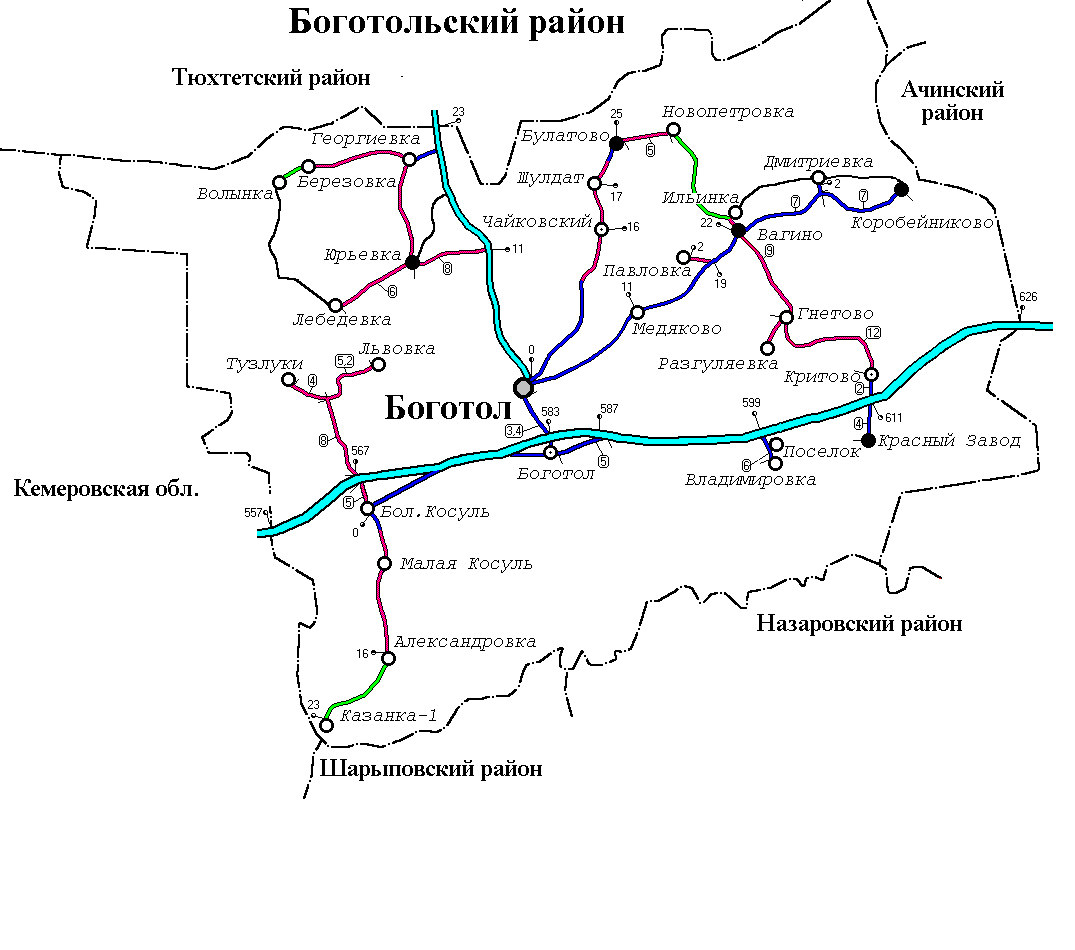 Муниципальное образование Боготольский район Красноярского края как административная единица образовался в 1925 году. Боготольский район расположен в западной части Красноярского края, на расстоянии  от краевого центра. Протяженность района с запада на восток , с севера на юг . Территория района в административных границах составляет 2 921,58 кв. км.Административный центр Боготольского района – город Боготол. В состав Боготольского района входят восемь сельских поселений с тридцатью восьмью населенными пунктами (таблица 1).Таблица 1Сельские поселения Боготольского районаВ районе хорошо развита транспортная инфраструктура: с запада на восток проходит магистральная железная дорога Москва-Владивосток, основными автомобильными дорогами являются дороги федерального значения Москва-Владивосток и дорога краевого значения Боготол-Тюхтет. Кроме того, имеется ряд дорог местного значения, связывающих все населенные пункты. Рельеф района преимущественно равнинно-волнистый. Южную окраину Боготольского района занимает хребет Арга, который образует большой горно-лесной массив площадью до 45 тыс. га.Крупнейшей водной магистралью в районе является река Чулым, омывающая южную часть района дважды, с востока на запад и с запада на восток с трех сторон петлей, огибая горный массив Арга. Из полезных ископаемых наибольшее значение имеют месторождения бурого угля, входящие в состав Канско-Ачинского угольного бассейна. Приурочены они к полосе шириной 2-, вытянувшейся вдоль подножия хребта Арга между г. Боготол и р. Чулымом, представляющей из себя юрские отложения пород, выходящие на поверхность.Экологическое состояние окружающей среды характеризуется как удовлетворительное.На 01.01.2018 года  численность постоянного населения Боготольского района составила 9751 человек.1.2. Роль и место Боготольского района в социально-экономическом развитии Красноярского краяБоготольскийрайон характеризуется недостаточно высоким уровнем экономического и социального развития.В рейтинге Красноярского края  по оценке эффективности деятельности органов местного самоуправления городских округов и муниципальных районов Красноярского края (предметом оценки являются результаты деятельности в следующих сферах: экономическое развитие, дошкольное образование, общее и дополнительное образование, культура, физическая культура и спорт, жилищное строительство и обеспечение граждан жильем, жилищно-коммунальное хозяйство, организация муниципального управления, энергосбережение и повышение энергетической эффективности)Боготольский район по итогам 2017 года занимает 29 место, в предыдущие годы: 2016 год-19 место,2015 год - 24 место. На сегодняшний день градообразующих предприятий на территории района нет. До 2011 года на территории района было 2 основных бюджетообразующих предприятия:ОАО «ТРАНСНЕФТЬ» и ООО «Арга».С 2012 года в связи с переходом ОАО «ТРАНСНЕФТЬ» ( в структуре дохода бюджета района налог на прибыль кампании составлял 32,2%) с  уплаты налога на прибыль по каждому обособленному подразделению ОАО «Транссибнефть» на территории Красноярского края  на  одно обособленное подразделение, в качестве которого выбрано обособленное подразделение  «Красноярское районное нефтепроводное управление» в г. Красноярске, в бюджете района произошло резкое падение доходной части. До 2011 года одним из крупных промышленных предприятий района являлось ООО «Арга», со среднесписочной численностью 74 человека,основным видом деятельности, которого являлось производство пищевого спирта-сырца.К сожалению с 2011 года по сегодняшний день финансово-хозяйственная деятельность ООО «Арга» приостановлена в связи с присутствием проблем, связанных с продлением лицензии. Учитывая достойную зарплату работников данного предприятия, в бюджет района поступал налог на доходы физических лиц, сегодня поступлений налога от данного предприятия нет. Вследствие данных обстоятельств, а также негативного влияния ряда других внешних и внутренних факторов, муниципальное образование по ряду социально-экономических показателей находится в аутсайдерах по сравнению с другими городами и  районами края.Структура экономики Боготольского района по видам деятельности и по организационно-правовым формам организаций(объем произведенных товаров, выполненных работ и услуг, тыс. руб.).Оценка роли и места Боготольского района в социально-экономическом развитии Красноярского края представлена в таблице 2.Таблица 2Основные показатели социально-экономического развития Боготольскогорайоназа 2017 год по отношению к Красноярскому краюВ целях позиционирования Боготольского района в сравнении с тенденцией и параметрами развития с муниципальными образованиями, сопоставимыми по численности населения и условиями социально-экономического развития, были выбраны два муниципальных образования Красноярского края: Ачинский и Бирилюсский муниципальные районы и муниципальное образование Томской области- Кривошеинский муниципальный район.Оценка социально-экономического развития за 2017 год данных территорий в  сравнении с Боготольским районом приведена в таблице № 3.Таблица 3Показатели социально-экономического развития за 2017 год Боготольского района и других территорий1.3. Анализ конкурентных преимуществ и слабых сторон развития Боготольского районаДля более четкого и системного представления о процессе развития Боготольского района следует выделить основные факторы, оказывающие влияние на его развитие. Целесообразно разделить эти факторы на внутренние и внешние.Таблица 4Внешние и внутренние факторыНа основе оценки исходной социально-экономической ситуации Боготольского района для обеспечения всестороннего учета местной специфики, анализа внутренних и внешних факторов, определяющих развитие муниципального образования, определения конкурентных преимуществ и проблем, негативных моментов и тенденций, проведен SWOT-анализ социально-экономического развития Боготольского района.Таблица 5SWOT-анализ социально-экономического развития Боготольского районаНа следующем этапе SWOT- анализа определены возможности социально-экономического развития района , а также угрозы, которые могут препятствовать дальнейшему развитию.Таблица 6Возможности и угрозыРазработке Стратегии Боготольского района предшествовала работа по обсуждению дальнейшего стратегического развития района с участием руководителей и специалистов предприятий, предпринимателей, глав и председателей сельских поселений. В процессе  обсуждений были выделены 4 основных блока развития района :1.Социальный;2.Инфраструктурный;3.Экономический;4.Управленческий.В каждом из блоков были выделены проблемы и прописаны пути решения. На основе анализа и в рамках влияния  внешних и внутренних факторов на соответствующие направления деятельности  в Боготольском  районе, были сформулированы проблемы, препятствующие социально-экономическому развитию Боготольского района.На рисунке 1 представлено дерево выявленных основных проблем и их функциональные причинно-следственные связи.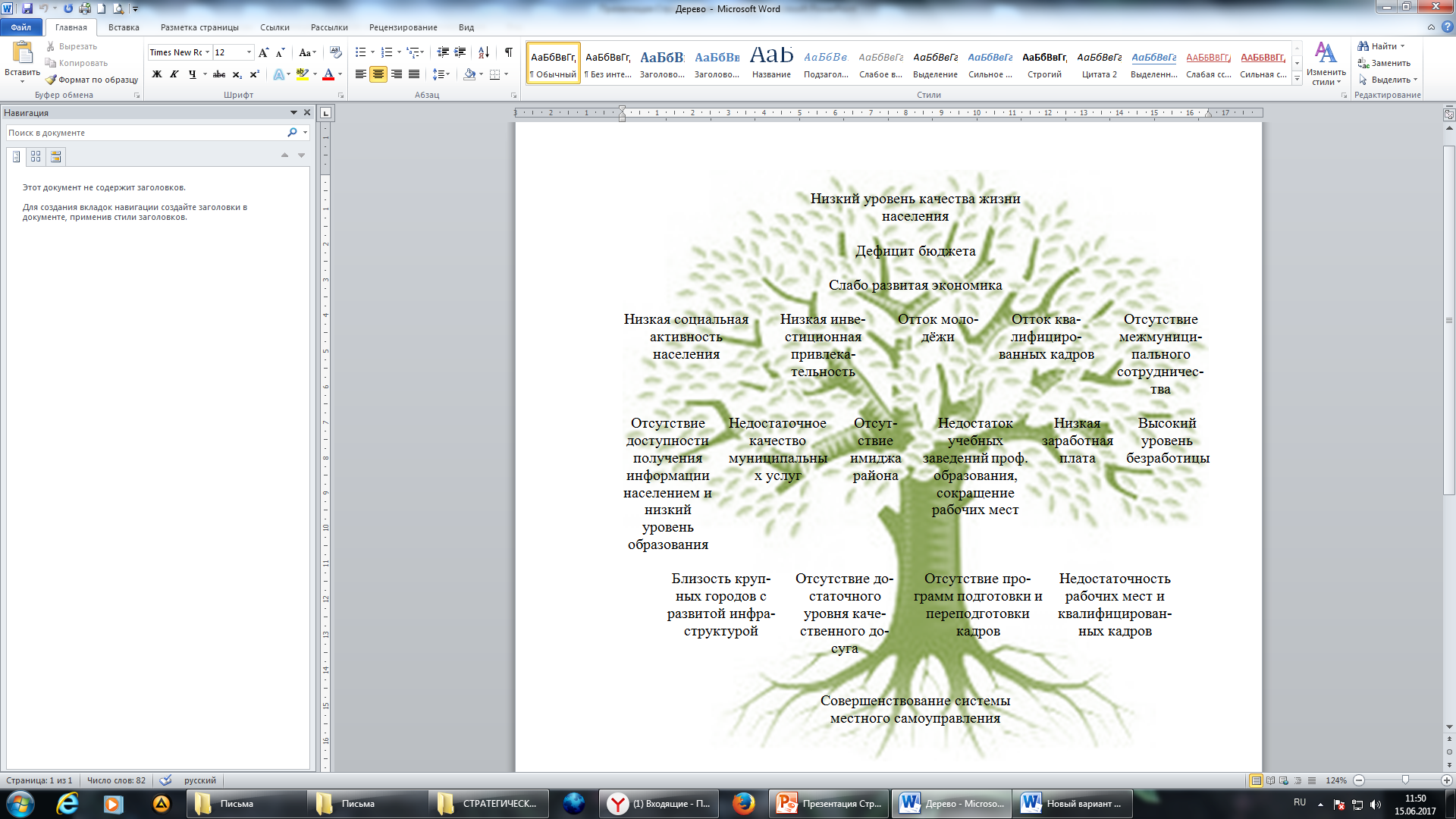 Рисунок.1 Дерево функциональных причинно-следственных связей При управлении социально- экономическим развитием  важно определить главный объект (тренд)  развития территории. Стратегия социально-экономического развития Боготольского района направлена на рост человеческого капитала, улучшение демографической ситуации в районе,увеличение продолжительностижизни, повышение уровня  образования, здравоохранения, обогащение культурной жизни. 2. СТРАТЕГИЧЕСКОЕ НАПРАВЛЕНИЕ РАЗВИТИЯ БОГОТОЛЬСКОГО РАЙОНАКРАСНОЯРСКОГО КРАЯ2.1.Выбор сценариев экономического развития Боготольского районаКрасноярского краяРазработка прогноза перспективного развития социального и экономического секторов муниципального района производилась в соответствии с основными положениями и задачами федеральных и краевых государственных  программ, Стратегии социально-экономического развития Красноярского края до 2030 года. Принимая во внимание большое число факторов, влияющих на развитие и размещение экономики, и их изменчивость под влиянием технического прогресса, экономической политики, конъюнктуры внутреннего и внешнего рынков и т.д., предлагаются три варианта прогноза перспективного развития экономической системы Боготольского района.Рисунок2 Сценарии экономического развития  Боготольского  районаИнерционный сценарий развитияИнерционный сценарий развития Боготольского района исходит из предположения о том, что району в силу низкой конкурентоспособности его экономики не удастся привлечь для своего развития крупные корпоративные инвестиции. Собственники предприятий района будут в основном поддерживать и частично модернизировать существующие производства, а в отдельных случаях закрывать явно убыточные или неперспективные. Источники финансирования, на которые следует рассчитывать при реализации инерционного сценария, ограничиваются в основном дотациями из краевого бюджета (доходы местного бюджета не покрывают даже текущих расходов) и финансированием за счет краевых и федеральных государственных программ. Так за счет осуществления приоритетных проектов и дотаций из краевого  бюджета произойдет некоторое увеличение объемов жилищного строительства, улучшится ситуация в системах образования и здравоохранения. За счет реализации краевых программ получит развитие сфера культуры, будет оказана поддержка развитию малого бизнеса, что обеспечит повышение занятости и увеличение налоговых поступлений в местный бюджет. При поддержке краевого бюджета могут быть осуществлены отдельные мероприятия по строительству объектов коммунальной инфраструктуры. Все это обеспечит некоторое повышение качества жизни населения. В то же время, основные проблемы района, выявленные в ходе анализа существующей ситуации, могут остаться неразрешенными. Сохранится тенденция старения основных производственных фондов промышленных и сельскохозяйственных предприятий района, снижение конкурентоспособности продукции как по ценовым, так и по качественным параметрам в сравнении с другими предприятиями, расположенными, прежде всего, на территории Красноярского края. При снижении финансово-экономических показателей предприятий в условиях практически полной зависимости развития района от политики собственников может возникнуть вопрос об экономии ресурсов (в том числе свертывание  социальных программ), о продаже предприятий, о сокращении отдельных нерентабельных производств, о ликвидации хозяйствующих субъектов. Это усилит неопределенность развития, уменьшит объемы поступления в бюджет, снизит возможности Боготольского района в решении насущных проблем, усугубит социальные проблемы и увеличит нагрузку на бюджет района. Вместе с тем предприятия Боготольского района могут столкнуться с серьезным дефицитом квалифицированной рабочей силы, а, следовательно, с ограничениями или полной невозможностью осуществления собственных стратегий развития. Недостаток рабочей силы может быть обусловлен снижением численности трудоспособного населения как результата демографических процессов: естественной и миграционной убыли, старения населения, высокой смертности в трудоспособном возрасте, низкой рождаемости.При неблагоприятных условиях развития экономики уровень и качество жизни населения не будут повышаться, но и, возможно, даже будут снижаться. Все это будет способствовать:  увеличению миграционного оттока из района и, что особенно важно миграция молодежи;  усилению экономической дифференциации населения и обострения социальных проблем; замедлению процессов модернизации и социальной инфраструктуры; отсутствию инвестиционной привлекательности района. При таком варианте развития  Боготольского района в долгосрочной перспективе вероятно снижение финансово-экономических показателей деятельности предприятий, постепенная потеря рынков продукции, спад и возникновение системных проблем в развитии района. Таким образом, инерционный сценарий развития является неперспективным и предполагает отставание развития экономики Боготольского района от экономики других муниципальных образований Красноярского края. Следовательно, он не может стать стратегическим выбором.Инновационный сценарий развития Инновационный сценарий развития предусматривает возможность привлечения значительных объемов инвестиций, которые позволят провести переориентацию основных сфер экономики и социального развития Боготольского района на качественно новый, более высокий уровень. Использование в районе инновационного потенциала с использованием новых технологий позволит существенно увеличить добавленную стоимость (валовой муниципальный продукт в промышленности и сельском хозяйстве). Внедрение ресурсосберегающих технологий позволит снизить производственные издержки и повысить конкурентоспособность продукции предприятий района. Значительно увеличатся объемы производства. Улучшится ситуация на рынке труда, возрастет количество рабочих мест. Технологические инновации позволят снизить неблагоприятную нагрузку на окружающую среду и улучшить экологическую ситуацию в районе и уровень его благоустройства. Боготольский  район станет более притягательным для жителей других территорий, миграционное сальдо обеспечит приток рабочей силы. Инновации в образовательной и здравоохранительной сферах позволят создать условия для всестороннего развития личности и формирования высококвалифицированной рабочей силы. Инновации в управлении позволят находить перспективные решения сложноразрешимых проблем во всех сферах деятельности, повысить инвестиционную привлекательность района.Данный сценарий позволит выйти на более высокие темпы экономического роста. Успех экономического роста будет определяться как применением программно-стратегического подхода к развитию ведущих секторов экономики, так и модернизацией традиционных секторов под воздействием конкуренции и частных стратегий. Однако с реализацией данного сценария возможно отклонение от прогнозных оценок развития ключевых по отношению к приоритетным отраслям экономики. Таким образом выбрать конкретные новые технологии и производства на данном этапе не представляется возможным. Учитывая вышеизложенное, инновационный сценарий не может быть принят к реализации в настоящее время, и рассматривается как маловероятный.Базовый сценарий развития Базовый сценарий развития можно охарактеризовать как умеренно-оптимистический. Развитие Боготольского района  в данном варианте будет происходить на основании сложившихся социально-экономических тенденций  в Российской Федерации, Красноярском крае.Ситуация в экономике будет характеризоваться, прежде всего, средним уровнем инфляции, постепенным сокращением высоких процентных ставок, что приведет к росту объемов кредитования, сохранится уровень реальной покупательной способности населения, будет наблюдаться прирост промышленного и сельскохозяйственного производств, а также прирост производительности труда. Базовый сценарий предполагает реализацию тех же приоритетных проектов, что и при инерционном пути развития, но с полным завершением в более ранние сроки. Базовый сценарий предполагает реализацию большинства плановых мероприятий, создание новых  рабочих мест, создание эффективного рынка труда, обеспечивающего потребности формирующих отраслей. Будут реализованы мероприятия по совершенствованию условий ведения бизнеса в районе,  создания комфортной сельской среды и др.В целом базовый сценарий развития предполагает улучшение социально-экономической политики района, в том числе привлечение инвестиций в экономику района и созданиеновыхрабочих мест.Учитывая основные параметры социально-экономического развития Боготольского района, представленные в стратегии, стратегические целевые ориентиры далее будет устанавливаться исходя из выбора базового сценария. 2.2. Сроки и этапы реализации Стратегии Боготольского района Красноярского краяПоскольку цели и задачи социально-экономического развития района определены на весь период действия Стратегии, то реализация Стратегии предполагается без выделения этапов. 2.3.Образ будущего и концептуальная модель стратегии Боготольского  района2.3.1. Образ будущего и целевые видения СтратегииПо результатам проведенных обсуждений с руководителями органов местного самоуправления, отраслевых подразделений, представителями бизнеса и общественности, а также на основании результатов опросов (анкетирования)  общественного мнения населения Боготольского района и анализа проблем составлен некий образ будущего Боготольского района:«Боготольский  район – «Территория реальных возможностей». Основываясь на идеальном представлении будущего, определены долгосрочные целевые видения Стратегии:1. Боготольский район – территория активных, духовно и физически здоровых людей с высокой культурой.2. Боготольский район – территория комфортного проживания, успешного ведения бизнеса.3. Боготольский  район - самодостаточная территория с инвестиционно-благоприятным экономическим климатом и успешным  ведением бизнеса.4. Боготольский  район – открытая для солидарности и сотрудничества территория эффективного управления и активного, позитивно настроенного местного сообщества.На основании представления образа будущего разработана концептуальная модельСтратегии социально-экономического развития Боготольского района  до 2030 года.2.3.2. Концептуальная модель Стратегии социально-экономического развития Боготольского района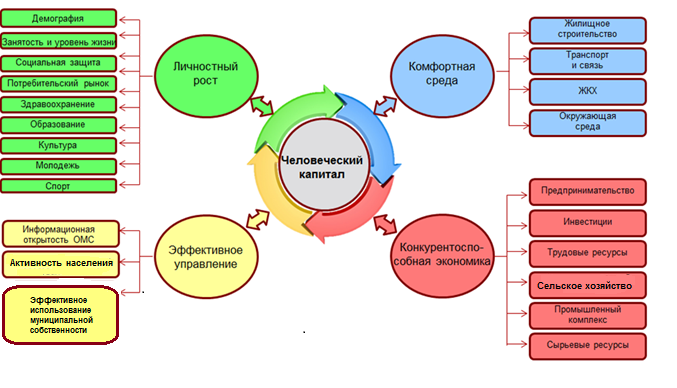 Рисунок 3. Концептуальная Модель Стратегии социально-экономического развития Боготольского районаЛогическое обоснование построения моделиПри формировании муниципальной модели Стратегии Боготольского района, в центр поставлен «Человеческий капитал», вокруг которого выстроены стратегические направления развития.Логика структурирования модели проекта Стратегии  Боготольского района исходила из потребностей человека:1.Человеку от рождения и на протяжении всей жизни необходимы условия для личностного и профессионального развития. Поэтому выделено  первое направление «Личностный рост», в составе которого обозначены области:«Демография», «Рынок труда и занятости», «Социальная защита», «Потребительский рынок», «Здравоохранение»,«Образование», «Культура», «Молодежь и спорт».2.Каждый человек нуждается в комфортном жилье и благоустроенном пространстве. Отсюда второй блок «Комфортная среда проживания», который  определятся улучшением жилищных условий и развитием строительного комплекса, обеспечением развития транспортной системы и связи, обеспечением развития коммунальной и энергетической инфраструктуры, обеспечением охраны окружающей среды.3.Высокое качество жизни человека, содержание и преумножение имеющихся ресурсов невозможно без сбалансированной и конкурентноспособной экономики, достижение которой в Боготольском районе предполагается путем развития малого и среднего предпринимательства, привлечения инвестиций,  укрепление кадрового потенциала, развития агропромышленного и промышленного комплексов и эффективное использование имеющихся сырьевых ресурсов. 4.Сохранение «настоящего» и непрерывное развитие «будущего» невозможно без эффективной системы управления, основанной на политике солидарности и сплоченности власти с населением, межмуниципального сотрудничества и позитивного имиджа территории, что и определило четвертое стратегическое направление.Двухсторонние стрелки в представленной модели предают взаимообусловленность между центральным ядром Стратегии (Человеческим капиталом) и каждым приоритетным направлением. Цветные стрелки вокруг «Человеческого капитала» символизируют взаимосвязь 4-х структурных элементов модели, цикличность и непрерывность процесса социально-экономического развития Боготольского района.Исходя из представлений идеального образа будущего Боготольского района и построенной модели Стратегии, сформулированы миссия, цели и задачи Стратегии и определены мероприятиясоциально-экономического развития Боготольского района.2.4. Миссия Боготольского района Красноярского краяКонцептуальной идеей Стратегии является определение миссии Боготольского района - его предназначения, характеризующегося целями и задачами. Миссия формулируется с учетом выявленных конкурентных преимуществ, исторически сложившейся ситуации, природных особенностей, географического положения, а также основных потенциальных возможностей  района, выявленных в процессе формирования Стратегии развития Боготольского района. Миссия Боготольского  района сформулирована на перспективу до 2030года.Боготольский район–территория с благоприятными условиями для проживания и стабильно развивающейся экономикой.2.5.Стратегические цели и задачи социально-экономического развития БоготольскогорайонаКрасноярского краяЦель - это состояние, которого мы желаем достичь в будущем. Стратегическая цель Боготольского района служат достижению миссии района и определена на основе текущей ситуации, с учетом анализа возможных направлений развития. Главная стратегическая цельсоциально-экономическогоразвитияБоготольского района - Обеспечение эффективного функционирования и преумножения конкурентоспособного человеческого капитала в Боготольском районе путем достижения сбалансированного социально-экономического развития и самодостаточности территории, высокого качества жизни населения, комфортности для проживания и ведения бизнеса.Ожидаемыми результатами достижения стратегической цели развития Боготольского района в 2030 году (к уровню 2017 года) являются:Сохранение численности населения.Сохранение численности населения будет связан с реализацией социальной политики, направленной наулучшение демографических показателей - повышение рождаемости, снижение показателей смертности, увеличение продолжительности жизни (до 74 лет к 2030 году), а также на создание комфортных социально-бытовых условий проживания в районе.Рост среднедушевого дохода.К 2030 году реальные денежные доходы населения района по сравнению с текущим уровнем увеличатся на 30-60%, в основном за счет  увеличения заработной платы работников бюджетной сферы и в реальном секторе экономики.Рост индекса производства продукции сельского хозяйства в хозяйствах всех категорий до 120-130%.Увеличение производства продукции произойдет за счет:создания благоприятного инвестиционного климата, способствующего привлечению инвестиций в агропромышленный комплекс района; повышения урожайности сельскохозяйственных культур и продуктивности животноводства, улучшения материально-технического обеспечения и модернизации основных производственных фондов сельскохозяйственных предприятий; обеспечения сбыта сельскохозяйственной продукции в результате развития переработки, развития товаропроводящей сети, создания условий для сезонного хранения сельхозпродукции.Приоритеты социально-экономического развития вытекают из главной стратегической цели с учетом возможностей территории.Приоритет 1. Развитиечеловеческого потенциала, включающего в себя повышение качества предоставляемых услуг населению в  социальной сфере, в образовании, здравоохранении, культуре, проведении  демографической политики, создании комфортной среды жизнедеятельности. Приоритет 1. Развитие человеческого потенциала, включающего в себя:• повышение продолжительности жизни населения  района, приостановка развития негативных демографических процессов за счет повышения качества здравоохранения, прежде всего обеспечения здоровья детей и граждан трудоспособного возраста ;•повышение доходов населения, развитие рынка труда, обеспечение занятости;• создание условий для развития образовательных услуг и услуг в сфере досуга;•создании комфортной среды жизнедеятельностиТ.е.  развитие человеческого потенциалас одной стороны, это формирование человеческих способностей: укрепление здоровья, приобретение знаний, совершенствование профессиональных навыков, а с другой стороны, это реализация приобретенных способностей для производительных целей или для отдыха, культурной, политической деятельности.Приоритет 2. Развитие отрасли сельского хозяйства.Учитывая важность сельского хозяйства как основной отрасли Боготольского района определен второй приоритет социально-экономического развития района. Реализация данного приоритета будет способствовать повышению  уровня занятости и доходов сельского населения, окажет влияние на демографические процессы, на заселение и освоение сельских поселений. Реализация данного приоритета обеспечит:•создание новых сельскохозяйственных предприятий;•развитие малых форм хозяйствования;•сокращение дефицита квалифицированных кадров;•привлечение в агропромышленный комплекс инвестиций. Для достижения генеральной цели развития района определены четыре основные долгосрочные стратегические цели.Цель 1. Личностный рост.Качественное образование и медицинское обслуживание, доступность благоустроенного жилья, высокий уровень безопасности населения, благоприятная экологическая обстановка – все это необходимые условия для воспроизводства человеческого капитала. Для достижения поставленной цели необходимо решить следующие задачи:Сохранение демографической ситуации;Обеспечение занятости и повышение уровня жизни населения;Повышение качества и доступности социальных услуг населению;Содействие в развитии потребительского рынка;Создание условий для оказания медицинской помощи населению;Повышение доступности качественного общего, дополнительного и дошкольного образования;Раскрытие культурного, творческого, духовно-нравственного потенциала населения;Улучшение качества жизни сельской молодежи;Развитие физической культуры и спорта.Цель 2. Комфортная среда для проживания.Комфортные условия для жизни будут являться важнейшим фактором для привлечения и удержания квалифицированных трудовых ресурсов, необходимых для дальнейшего социально-экономического развития территории. Для достижения поставленной цели необходимо решить следующие задачи:Улучшение жилищных условий и развитие строительного комплекса;Обеспечение развития транспортной системы и связи;Обеспечение развития коммунальной и энергетической инфраструктуры;Обеспечение охраны окружающей среды.Цель 3. Конкурентоспособная экономика.Устойчивое укрепление позиций территории в экономике и развитие экономического потенциала муниципального образования возможно с развитием сельского хозяйства, привлечения инвестиций, стимулирования развития предпринимательства.Для достижения поставленной цели необходимо решить следующие задачи:Развитие сельского хозяйства;Развитие малого и среднего предпринимательства;Развитие промышленного производства, в том числе малых перерабатывающих производств по переработке продукции растениеводства и животноводства;Формирование благоприятного инвестиционного климата;Межмуниципальное сотрудничество;Повышение эффективности трудовых ресурсов;Перспективное развитие использования местных сырьевых ресурсов.Цель 4 . Эффективноемуниципальное управление.Реализация целей социально-экономического развития муниципального образования по развитию человеческого капитала, привлечению инвестиций и сбалансированному территориальному развитию предъявляет повышенные требования к эффективности муниципального управления и оказанию муниципальных услуг. Предполагается повышать прозрачность и подотчетность работы органов местного самоуправления, обеспечивать предоставление качественных муниципальных услуг. Для достижения намеченной цели необходимо:Повышение гласности(уровня информационной открытости),повышение качества и доступности муниципальных услуг;Участие населения в процессе управления муниципальным образованием;Эффективное использование муниципальной собственности. Для обеспечения достижения стратегических целей первого уровня, необходимо выделить цели второго уровня (рисунок 4).Реализация целей социально-экономического развития Боготольского района будет обеспечиваться за счет реализации двадцати трехзадач социально-экономического развития Боготольского района.Рисунок 4. Дерево целей. Система стратегических целей.ДЕРЕВО ЦЕЛЕЙ. СИСТЕМА СТРАТЕГИЧЕСКИХ ЦЕЛЕЙМиссия:Боготольский район – территория с благоприятными условиями для проживания и стабильно развивающейся экономикой3. ПРИОРИТЕТНЫЕ НАПРАВЛЕНИЯ СОЦИАЛЬНО-ЭКОНОМИЧЕСКОГО РАЗВИТИЯ БОГОТОЛЬСКОГО РАЙОНАНаправления социально-экономического развития Боготольского района  до 2030 года будут направлены на повышение качества жизни сельских жителей.Качество жизни определяется желанием сельского жителя остаться  в своем селе, деревне,  не покидать родные места. Для этого должны быть удовлетворены  потребности сельского жителя района  трудиться, отдыхать, получать качественное медицинское обслуживание, воспитывать детей. Ведь главное в жизни-душевный комфорт.3.1. Формирование человеческого капитала.Целью любого общества является формирование и накопление качественного человеческого капитала, который будет определять вектор развития общества. На его формирование существенную роль оказывают образование, здравоохранение, культура, окружающее пространство и пр. 3.1.1. Сохранение демографической ситуацииВ Боготольском районе сложной остается демографическая ситуация.За последние десять летнаселение Боготольского района, вследствие миграционного оттока и естественной убыли, сократилось на 1331 чел. или 11,7% (по Красноярскому краю – 1,8%).Число умерших превысило число родившихся в 2017 году в 1,4 раза.Многие молодые люди выражают желание жить в другом городе, в пределах Красноярского края  молодежь в основном  уезжает в г. Красноярск, где успешно функционирует ряд крупных вузов и существует диверсифицированный рынок труда. Если данные тенденции сохранятся и установка на жизнь врайоне среди молодежи год от года будет слабеть, то количество уезжающих будет и дальше расти, что станет серьезной проблемой для района.Коэффициент естественного прироста  на 1 000 человек населения на протяжении пяти лет отрицательный.В Стратегии определен вектор на пути к улучшению демографической ситуации района: привлечение инвестиций с целью создания дополнительных рабочих мест, что  приведет к притоку молодежи, созданию семей и дальнейшему улучшению демографии. Необходимо создавать рабочие места и условия, чтобы выпускники района, закончившие обучение в  ВУЗах, возвращались обратно в район, получали рабочие места, соответствующие их квалификации и, в свою очередь, давали району качественный и образованный человеческий капитал. Целью демографической политики на период до 2030 года является преодоление негативных тенденций в демографическом развитии Боготольского  района и решения основных задач формирования  благоприятной  демографической ситуации. Реализация данной целевой установки может быть обеспечена в рамках следующих направлений и мероприятий: укрепление здоровья; снижение смертности (в том числе младенческой); увеличение продолжительности жизни; стимулирование рождаемости и укрепление семьи; обеспечение гарантий по социальной поддержке детей и молодежи, граждан старшего поколения; повышение качества жизни и уровня доходов населения района; активизация системы поддержки молодых семей в решении жилищных проблем; закрепление молодых людей в  районе.В перспективе до 2030 года при реализации мероприятий ожидается:-сохранение численности населения района в пределах фактической численности на 01.01.2018 года-10,0 тыс. человек.3.1.2. Обеспечение занятости и повышение уровня жизни населенияТрудовые ресурсы являются важнейшим фактором производства, требующим развития. Основой благосостояния населения является реализация жителями своих трудовых качеств и навыков, способствующих достижению и принесению достойного дохода.По состоянию на 01.01.2018основную долю составляет население трудоспособного возраста – 55,4% (5562 чел.). Доля населения младше трудоспособного возраста – 21,2% (2128 чел.), старше трудоспособного возраста – 22,6% (2268 чел.).Численность экономически активного населения на протяжении последних лет снижалась, снижение по состоянию на 01.01.2018 к уровню 2013 года составляет 7,2%.По итогам 2017 года среднесписочная численность работников организаций составила 1435 человек, что ниже уровня 2013 года на 20%. Структура среднесписочной численности работников  организаций Боготольского района по видам деятельности организацииОсновная часть работающих сосредоточена в бюджетной сфере (около 71%), в сельском хозяйстве 10,5% работающих. Ситуация на ранке труда в 2013-2017 годах была относительно стабильной. Уровень зарегистрированной безработицы за последние 10 лет постепенно снижался и на 01.01.2018года составил 2,0 %,  (по Красноярскому краю – 1,1%). Численность безработных, зарегистрированных в государственном учреждении службы занятости населения составила 128человек.Проведя анализ видно, что 8,1% населения района трудоспособного возраста (3,5% всего населения) не занято в экономике при официальном показателе безработицы на 01.01.2018г. – 2,0 %. Такое значительное расхождение в показателях официально зарегистрированной и реальной безработицы объясняется в первую очередь действующим законодательством, регулирующим порядок выплаты социальных пособий безработным, делающим невыгодным обращением безработного в службу занятости и получение официального статуса, а также неформальной занятостью населения. Одной из причин появления неформальной экономики (занятости) в районе  является увеличение числа предписаний со стороны региональных и муниципальных властей по результатам довольно частых проверок, что привело к переходу части бизнеса в неформальный сектор с целью оптимизации издержек и обеспечения выживаемости на рынке. Помимо количественных характеристик, уровень трудового потенциала характеризуется образовательным уровнем работающих и безработных.Уровень образования официально зарегистрированных безработных представлен ниже: -с высшим образованием –5 чел.(4%); - не имеющие среднего полного образования –42 чел.(32,8%); - со средним профессиональным образованием – 26 чел.(20,3%); - со средним общим полным образованием – 55чел.(42,9%). Из общего количества зарегистрированных на 01.01.2017г. безработных возрастная структура составляет: 18-24 лет – 10 чел. (7,8%); 25-29 лет –13 чел.(10,2%); предпенсионный возраст (за 5года до выхода на пенсию) –15 чел.(11,4%;)другие возраста – 90 чел.(70,6%). Основные мероприятия для реализации задачи занятости населения:-развитие малого и среднего предпринимательства, обеспечивающего рациональную структуру экономики в том числе в приоритетных направлениях, включающих производство и переработку сельскохозяйственной продукции, лесопереработку, жилищное строительство с использованием местных материалов, а также обеспечение самозанятости через развитие малых форм хозяйствования – личных подсобных хозяйств, крестьянских (фермерских) хозяйств;-содействие  внешним инвесторам по созданию ими  новых сельскохозяйственных производств.Одним из основных показателей качества жизни является размер среднемесячной заработной платы и  среднемесячных доходов на душу населения. Последние годы в районе отмечается позитивная динамика  роста среднемесячной заработной платы. Вклад в увеличение уровня заработной платы жителей района внесла реализация Указов Президента России от 07 мая 2012 года.В 2017 году среднемесячная заработная плата составила 24186,5 рублей или 58,8% к среднемесячной заработной плате по Красноярскому краю (41111,4 рублей). На сегодняшний день Боготольский район занимает лишь 32 место по среднемесячной номинальной заработной плате работников организаций в Красноярском крае. Такая ситуация снижает привлекательность района для проживания и стимулирует миграционный отток, прежде всего, наиболее квалифицированных, конкурентоспособных на рынке труда специалистов и молодежи.На протяжении последних пяти лет размер среднемесячных доходов на душу населения в Боготольском районе постепенно увеличивался и в 2017 году составил 12103 рубля (129,5% к уровню 2013 года), в основном за счет индексации заработной платы работникам бюджетной сферы и пенсии, но тем не менее  размер среднемесячных доходов находится на более низком уровне, чем в среднем по России и Красноярском крае, где соответственно размер среднемесячных доходов составляет 31475 рублей и 27976,8 рублей.Повышение уровня заработной платы и доходов населения обеспечит  привлекательность района, как места приложения труда и постоянного проживания, будет способствовать закреплению местного населения, росту миграционного притока.В предстоящие годы  достижение повышения уровня заработной платы и доходов населения не ниже краевого уровня будет обеспечено реализацией следующих приоритетных направлений:увеличение средней заработной платыв реальном секторе экономики, сопровождающегося ростом производительности труда и созданием высокооплачиваемых рабочих мест; рост заработной платы работников бюджетной сферы; сокращение неформальной занятости за счет развития рынка труда, системы профессионального обучения и переобучения, создания благоприятных условий для деятельности зарегистрированного малого и среднего бизнеса, повышения правовой культуры населения; повышение доходов трудоспособных малообеспеченных граждан, получающих социальную поддержку, за счет получения ими конкретных профессиональных навыков, переобучения, трудоустройства через службу занятости, участия в общественных работах; профилактика маргинализации социально уязвимых групп населения.Реализация указанных направлений позволит к 2030 году достичь следующих положительных результатов:-недопущение повышения уровня зарегистрированной безработицы   выше 0,8%;-увеличение среднемесячной номинальной начисленной  заработной платы по полному кругу предприятий на 30-60%( не ниже краевого уровня).3.1.3. Повышение качества и доступности социальных услуг населенияСистема социальной защиты населения является элементом улучшения качества жизни отдельных категорий граждан. Она направлена на повышение качества жизни и уровня материального благосостояния этих категорий населения путем адресного предоставления социальной помощи и поддержки, обеспечения доступности социальных услуг.Сегодня Боготольский район располагает необходимой базой для оказания квалифицированной социальной помощи любому местному жителю, попавшему в трудную жизненную ситуацию. Всего на территории муниципального района функционируют 3 учреждения социального обслуживания. Целью развития отрасли социальной защиты населения района является повышение эффективности, адресности социальной помощи, качества и доступности предоставления социальных услуг. Основными мероприятиями в период до 2030 года будут являться:обеспечение нуждающимся гражданам пожилого возраста, инвалидам, семьям с детьми, гражданам, попавшим в трудную жизненную ситуацию, гарантированных государством и краем социальных обязательств;развитие материально - технической базы учреждений социального обслуживания граждан, повышение их кадрового потенциала, внедрение новых технологий оказания услуг;привлечение  частных  инициатив,благотворительной и волонтерской деятельности;повышение уровня доступности приоритетных объектов и качества услуг в приоритетных сферах жизнедеятельности инвалидов и других маломобильных групп населения за счет оснащения социально значимых объектов внешними пандусами, входными группами, подъемными устройствами, информационными табло с тактильной пространственно-рельефной информацией и другим оборудованием, обустройства зон оказания услуг и прилегающих территорий; повышение доступности и качества реабилитационных услуг для инвалидов и детей-инвалидов; информационно-методическое и кадровое обеспечение системы реабилитации и социальной интеграции инвалидов; развитие социального партнерства с общественными организациями, создание института социального сопровождения семей, имеющих детей-инвалидов; повышение квалификации и методическое обеспечение специалистов учреждений, предоставляющих реабилитационные  услуги инвалидам и детям-инвалидам.развитие форм и методов социальной реабилитации граждан пожилого возраста и инвалидов; проведения независимой оценки качества работы учреждений социального обслуживания;укрепление взаимодействия со средствами массовой информации с целью разъяснения гражданам их прав и социальных гарантий, формирования имиджа отрасли; наличие актуализированной информации на сайтемуниципального образования, органов социальной защиты населения и учреждений социального обслуживания в сети Интернет.В результате реализации направлений повышения качества услуг социальной защиты населения района в период до 2030 года:-доля граждан, получивших услуги в учреждениях социального обслуживания, в общем числе граждан, обратившихся за их получением-100%; -охват социальным сопровождением семей, имеющих детей-инвалидов- 100%.3.1.4. Содействие в развитиипотребительского рынкаПовышение конкурентоспособности экономики района, привлечение инвестиций в развитие базовых отраслей и инфраструктурные проекты даст мультипликативный эффект для развития рынка потребительских товаров и услуг. Сохранение  численности населения сохранит конкуренцию между субъектами малого и среднего предпринимательства на внутреннем потребительском рынке, обеспечивая качество обслуживания населения и расширение ассортимента товаров и услуг, в том числе в сельских населённых пунктах.Потребительский рынок Боготольского района представлен 45 объектами предприятий розничной торговли:из них: стационарных магазинов- 36, нестационарных – 9, аптечных киосков - 4 объекта. Объектов общественного питания-6, бытового обслуживания населения-13.Норматив обеспеченности на 1000 жителей площадью торговых объектов соблюден и составляет 204,71 кв. м на 1000 человек.Оборот розничной торговли за 2017 год составил 271,8 млн. рублей, что на 1,9% больше уровня 2016года. Оборот розничной торговли в расчете на одного жителя составил 26 367,9 рублей.Оборот предприятий общественного питания за отчетный год составил 4,41 млн. рублей, что в фактических ценах на 7,6% больше уровня 2016 года.Объем платных услуг, оказанных населению за 2017 год составил 43,9 млн. руб., что на 5% больше уровня 2016 года.Проблемами на потребительском рынке являются низкая платежеспособность населения и появление на рынке торговли крупных сетевых торговых предприятий, которые имеют возможность продавать товары по более низким ценам, чем сельские магазины, чем способствуют оттоку сельских покупателей в г. Боготол и г. Ачинск.Основные мероприятия для реализации задачи:содействие насыщению потребительского рынка разнообразными видами услуг, формирование конкурентной среды;стимулирование развития инфраструктуры потребительского рынка, обновление оборудования, повышение уровня безопасности и качества обслуживания населения;обеспечение межмуниципального сотрудничества для расширения рынков сбыта продукции местных товаропроизводителей и решения ряда проблем территорий за счет кооперации;оказание мер муниципальной поддержки развитию развозной торговли с целью расширения этого формата торговли и увеличения его доступности для населения района.Результатами вышеуказанных мероприятий позволит достичь к 2030 году следующих положительных результатов по отношению к 2017 году:- увеличение розничного товарооборота в 2 раза;- развитие сети магазинов «шаговой доступности»; - развитие развозной торговли, как формы собственного дополнительного или основного канала сбыта для районных товаропроизводителей, а также обеспечения жителей удаленныхдеревень товарами первой необходимости.3.2. Сохранение и укрепление здоровья населения, формирование здорового образа жизниЗдравоохранение является одной из ключевых отраслей социальной сферы, обеспечивающей здоровье и повышение качества жизни населения. 3.2.1. Создание условий для оказаниямедицинской помощи населениюМедицинская помощь населению района оказывается сетью подразделений КГБУЗ «Боготольскаямежрайонная больница»: -районная поликлиникадля обслуживания взрослого населения;-детская поликлиника;-женская консультация;- филиал № 1 «Критовскаяучастковая больница».К участковой больнице приписано 5 фельдшерско-акушерских пунктов. - филиал № 2 «Юрьевская участковая больница». К участковой больнице приписано 5 фельдшерско-акушерских пунктов. -филиал № 3 «Большекосульская врачебная амбулатория». К врачебной амбулатории приписано 3 фельдшерско-акушерских пункта.- филиал № 4 «Вагинская врачебная амбулатория».Кврачебной амбулатории приписано 3 фельдшерско-акушерских пункта.На территории Боготольского района действуют 4 аптечных киоска (с.Большая Косуль,с.Вагино, с.Критово, с.Юрьево).Обеспеченность врачами по району меньше, чем в Красноярском крае(8,8 на 10 000 населения, по краю-41,7). Среди врачей доля специалистов, достигших пенсионного возраста, составляет 11%. На протяжении последнего десятилетия в Боготольском районе  отмечается отрицательная динамика основных медико-демографических показателей –снижение рождаемости, рост смертности. Основной причиной смерти населения в Боготольском районе  продолжают оставаться болезни системы кровообращения. На втором месте находятся новообразования. На третьем месте в структуре причин смерти населения находятся внешние причины. С 1 января 2014 года полномочия по организации медицинской помощи вернулись в региональное ведение, в тоже время, за муниципальным образованием остаются следующие полномочия в сфере охраны здоровья граждан:1. Создание условий для оказания медицинской помощи населению в соответствии с территориальной программой государственных гарантий бесплатного оказания гражданам медицинской помощи и законом субъекта Российской Федерации в пределах полномочий, установленных Федеральным законом от 6 октября 2003 года № 131-ФЗ "Об общих принципах организации местного самоуправления в Российской Федерации".2. Информирование населения муниципального образования, в том числе через средства массовой информации, о возможности распространения социально значимых заболеваний и заболеваний, представляющих опасность для окружающих, на территории муниципального образования, осуществляемое на основе ежегодных статистических данных, а также информирование об угрозе возникновения и о возникновении эпидемий в соответствии с Законом субъекта Российской Федерации.3. Участие в санитарно-гигиеническом просвещении населения и пропаганде донорства крови и (или) ее компонентов.4. Участие в реализации на территории муниципального образования мероприятий, направленных на спасение жизни и сохранение здоровья людей при чрезвычайных ситуациях, информирование населения о медико-санитарной обстановке в зоне чрезвычайной ситуации и о принимаемых мерах.5. Реализация на территории муниципального образования мероприятий по профилактике заболеваний и формированию здорового образа жизни в соответствии с законом субъекта Российской Федерации.6. Создание благоприятных условий в целях привлечения медицинских работников и фармацевтических работников для работы в медицинских организациях в соответствии с Федеральным законом от 6 октября 2003 года № 131-ФЗ "Об общих принципах организации местного самоуправления в Российской Федерации".Малокомплектные сельские больницы ни в финансовом, ни в организационном плане не могут обеспечить на своей базе развитие специализированных отделений и применение интенсивных медицинских технологий, поэтому население района  в рамках разработанного и существующего в Красноярском крае 3-уровневогооказания медицинской помощи могут получать медицинскую помощь  на принципах этапности в зависимости от состояния здоровья пациента и потребности в том или ином уровне медицинской помощи:1-й этап – оказание первичных видов медицинской помощи (первичной доврачебной и врачебной медико-санитарной помощи, первичной специализированной медико-санитарной помощи и специализированной консультативно-диагностической медицинской помощи) в фельдшерско-акушерских пунктах, участковых больницах, районной больнице и межрайонных центрах;2-й этап – предоставление специализированной медицинской помощи в специализированных центрах (первичные сосудистые, травмоцентры, центры гемодиализа и др.);3-й этап - предоставление высокоспециализированной, в том числе высокотехнологичной, медицинской помощи в краевых медицинских организациях и федеральных специализированных медицинских организациях на территории и за пределами Красноярского края.Основные мероприятия для реализации задачи:увеличение роли профилактики заболеваний (особое место диспансеризация) и формирования здорового образа жизни;повышение доступности и качества медицинской помощи, объемы, виды и качество которой соответствуют уровню заболеваемости, потребностям населения и передовым достижениям медицинской науки;содействие в активном внедрении в систему здравоохранения района  телемедицинских технологий;сохранение и увеличение кадровогопотенциала отрасли;развитие частной медицины;приобретение модульных зданий ФАПов, с целью обеспечения доступности доврачебной , плановой и неотложной помощи населению.Кроме того, необходимо усилить работу по формированию здорового образа жизни населения района, для этого будут проведены мероприятия, направленные на:- профилактику и предупреждение распространения социальных заболеваний (алкоголизм, наркомания и т.д.;- проведение работы по вовлечению жителей Боготольского района в систематические занятия физической культуры и спортом.В результате реализации основных мероприятий по созданиюусловий для оказаниямедицинской помощи населению повысится выявление заболеваний на ранних стадиях и эффективность лечения, к 2030 году улучшатся показатели здоровья населения района, до 74 лет возрастет продолжительность жизни.3.3. Создание благоприятных условий для образования, развития способностей и самореализации молодежиМодернизация системы дошкольного, общего, дополнительного образования является основой социального развития района и роста экономики. Одной из самых важных жизненных ценностей человека является получение качественного образования, которое возможно применить для достижения конкретной цели и повышения качества жизни. 3.3.1. Повышение доступности качественного общего, дополнительного и дошкольного образованияВ Боготольском районе система образования представлена: 8 учреждениями дошкольного образования, 10 учреждениями общего (школьного) образования, одной начальной школой-детский сад.В детских садах района воспитываются 225 детей, или 31,5% от общего числа детей дошкольного возраста. В дошкольных образовательных учреждениях Боготольского района трудятся 107 работников.Несмотря на  работу по реализации указа Президента РФ от 07.05.2012 №599, направленного на ликвидацию очередей на зачисление детей в возрасте от 3 до 7 лет в дошкольные образовательные учреждения, в районе продолжает оставаться проблема  устройства  детей в дошкольные учреждения. Количество детей, стоящих в очереди-113, но по отношению к 2016 году очередь сократилась на 118 чел.Этому способствовало и работа начальной  школы-детский сад в Вагинской школеиоткрытие группы на 15 человек в Критовском детском саду.Проблема нехватки мест в районе по прежнему особо актуальна в с. Боготол и с. Красный Завод. В с. Боготоле очередность – 65 человек, в с. Красный Завод – 18 человек.Образовательный процесс  в образовательных учреждениях Боготольского района   осуществляют 207 педагогов.В течение последних лет количество учащихся постоянно сокращалось. Общее количество обучающихся составляет  1076 человек, школы заполнены учащимися в среднем на 25% от плановой мощности. Численность обучающихся в расчете на 1 учителя 7,4 человека.Принимаются меры по  выполнению  Указа Президента по повышению средней заработной платы педагогов и доведения ее до уровня средней заработной платы по экономике:-средняя зарплата воспитателей  26082 рубля;-средняя заработная плата учителей 34401 тыс. рубля.Но показатели успеваемости по результатам тестового балла ЕГЭ находятся ниже среднекраевого уровня значений. Средний балл ЕГЭ по русскому языку-54,87баллов, краевой 66,01,по математике соответственно 3,75 и 4,04 балла. Подробный анализ с выявлением причин невысоких результатов ЕГЭ по отдельным школам должен стать предметом серьезной работы районных методических объединений учителей.По-прежнему проблемой остается нехватка преподавателей и старение педагогических кадров. Доля педагогов в возрасте до 35 лет составляет всего 10,5%, в том же время доля учителей пенсионного возраста -19,4%.  Проблема дефицита преподавателей решается через совместительство педагогов  сельских  либо городских школ.Все общеобразовательные учреждения района перешли на федеральные государственные общеобразовательные стандартыначального общего образования.Помимо осуществления учебного процесса большое внимание уделялось организации внешкольной работы, отдыху и оздоровлению детей. В летний период действовало 8 летних лагерей, где отдохнул 461 ребенок.Одной из основных задач Администрации, направленных на повышение доступности качественных образовательных услуг, является процесс создания современной школьной инфраструктуры, безопасных и комфортных условий обучения и воспитания, усиление материально-технической базы в каждом образовательном учреждении. Несмотря на принимаемые меры, требуется капитальный ремонт 4-мсредним образовательнымшколам:Большекосульская,Вагинская,Краснозаводская, Владимировская.Основные мероприятия для реализации задачи:обеспечение детей дошкольного возраста местами в дошкольных образовательных организациях;строительство детского сада на 100 мест в с. Боготол;создание и развитие современных моделей дошкольного образования (группы кратковременного пребывания, группы семейного воспитания и другие формы);создание условий для развития негосударственного сектора системы дошкольного образования, использование возможности муниципально-частногопартнерства при ремонте  и строительстве дошкольных учреждений; повышение качества  образования детей, включая социализацию, оздоровление, организацию отдыха;способствование повышению квалификации учителей и руководителей учреждений района;привлечение педагогических кадров (для закрытия  вакансий Боготольский район  принимает участие в краевых программах, одним из условий которой является предоставление жилья молодым педагогам,  прохождение профессиональной  переподготовки  для учителей, которые не имеют  специального  педагогического образования);создание образовательной среды, обеспечивающей доступность качественного образования для детей-инвалидов и детей с ограниченными возможностями здоровья и их социализацию (развитие инфраструктуры во всех образовательных учреждениях Боготольского района);создание системы выявления, поддержки и сопровождения одаренных детей;обеспечение всеобщего доступа к образовательным ресурсам сети Интернет, распространение программы дистанционного обучения;обновление материально-технической базы учреждений образования;организация предпрофессионального, профессионального обучения школьников (обеспечение возможности  получения профессионального образования  наряду с основным и средним. Организация  совместной работы  учреждений профессионального образования г. Боготола и школ района);укрепление физического здоровья учащихся (занятие в физкультурно-спортивных клубах, кружках, участие в спортивных мероприятиях разного уровня;совершенствование системы опеки и попечительства;сохранение подвозов обучающихся в школы.В результате реализации намеченных мероприятий в развитии образования к 2030 году будут достигнуты следующие результаты:- отсутствие очереди в дошкольные образовательные учреждения;- доля детей в возрасте 3-6 лет, получающих дошкольную образовательную услугу и (или) услугу по их содержанию в муниципальных образовательных учреждениях в общей численности детей в возрасте 1-6 лет составит 40,0 %;-доля муниципальных общеобразовательных учреждений, соответствующих современным требованиям обучения, в общем количестве муниципальных общеобразовательных учреждений составит 100%;- для всех детей-инвалидов будут созданы условия для получения качественного дошкольного и общего образования; - за счет реализации созданной в крае системы непрерывного педагогического образования будет обеспечена качественная подготовка педагогов в соответствии с профессиональным стандартом и их профессиональное развитие; - будут созданы условия для привлечения и закрепления в образовательных организациях района  выпускников  педагогических специальностей (в первую очередь приобретение и строительство жилья).3.4. Сохранение и развитие культуры и искусстваПонятие «Культура» характеризует определенный уровень развития как общества в целом, так и каждого отдельного человека. Культура определяет нравственные, моральные и материальные ценности, умения, знания, обычаи, традиции человечества. 3.4.1. Раскрытие культурного, творческого, духовно-нравственного потенциала населения.Целью культурной политики Боготольского района является обеспечение развития духовно-нравственной, творческой, социально ответственной личности на основе приобщения к культурному наследию.В Боготольском районе два централизованных учреждения культуры, это  муниципальное бюджетное учреждение культуры Централизованная клубная система, куда входят  9 СДК и 16 сельских клубов и муниципальное бюджетное учреждение культуры Централизованная библиотечная  система с Центральной  и  детской библиотекой и 16 её филиалами.Приоритетными направлениями работы библиотечной системы района являются: продвижение книги и чтения, проектная деятельность, работа с молодежью и детьми.Самый масштабный проект – «Вспомним всех поименно», получивший грант Президента РФ.  Еще одним успехом ЦБС является проект Критовской библиотеки «Клуб-мастерская «ТехноМИР», получивший поддержку в первом конкурсе Фонда президентских грантов.Дополнительное образование в области культуры в  районе представлено Детской музыкальной школой, где обучаются 110 учащихся. Направление- обучение игре на народных инструментах (домра, балалайка, фортепиано), хоровое пение. Результат- приобщение к народному творчеству, сохранение и развитие национальных традиций.Творческие коллективы  МБУ ДО ДМШ  » Ансамбль русских народных инструментов «Карусель» и Народный ансамбль русских народных инструментов «Сказ» активно принимают участие в Всероссийских и международных творческих конкурсах, таких как  фестиваль солистов, ансамблей и оркестров русских народных инструментов «Поющие струны России»,  Международный конкурс  им. Калина детском конкурсе «Метелица»,Всероссийский конкурс «Роза ветров Москва-Канск транзит» и многие др., на которых всегда занимают призовые места.В районе осуществляют свою деятельность 132 клубных формирования, которые посещают 1300 человек.Наша гордость – 6 коллективов художественной самодеятельности- 5 со званием «Народный» и 1 образцовый. Все они неоднократные участники региональных, всероссийских и международных фестивалей и конкурсов. Боготольский район является западными «воротами» Красноярского края, расположен на расстоянии  от краевого центра и граничит на западе с Кемеровской областью, на севере с Тюхтетским районом, на востоке с Большеулуйским и Ачинским районами, на юге с Назаровским районом.	Мы предлагаем идею развития на нашей территории бренда «Боготольский район – территория культурно-исторического туризма», который  станет способствовать развитию привлекательности территории и дальнейшего её развития. В основе бренда лежит принцип социального партнерства между Администрацией муниципального образования «Боготольский район», муниципальным образованием г. Боготол, сельскими муниципальными образованиями, учреждениями сферы культуры, молодёжной политики и спорта, некоммерческими организациями района, частными предпринимателями и населением.На территории Боготольского района крайне слабо развита туристическая инфраструктура.  Всего 2 учреждения могут предоставить услуги для отдыха туристов,  это спортивно-оздоровительная  база «Сосновый бор» - автономное учреждение, подведомственное администрации района и «Дружба» - ведомственное учреждение Красноярской железной дороги, которое в перспективе перейдёт в собственность  Боготольского района.На территории района возможны следующие виды туризма:культурно- исторический;поломнический;экстремальный. Культурно- исторический туризм будет являться одним из важных механизмов оживления экономики в Боготольском районе, поскольку  сможет оказывать стимулирующее воздействие на развитие сопутствующих ему сфер.		Основным мероприятиемкультурно- исторического туризма будет являться  посещение гостями района Музея – усадьбы  В.И. Трегубовича – выдающегося кинорежиссёра,прославившего свою Малую родину (с. Юрьевка Боготольского района), открытие которого планируется в ближайшее время.Паломнический туризм  предполагает посещение объектов:часовни Казанской иконы Божией Матери (д.Б.Завод); святого источника, освящённый святым Даниилом Ачинским(д.Б.Завод);места пребывания святого старца Федора Томского(с.Красный Завод); источник Федора Томского(с. Красный Завод).Так как главной водной магистралью района является река Чулым, есть возможность развития  экстремального сплавного туризма.6 причин для туриста приехать в территорию Боготольского района: 1- Уникальный фестиваль им.Виктора Трегубовича; 2- Места пребывания святого Даниила Ачинского; 3 – Места пребывания святого Федора Томского; 4 – Нетронутая природа заповедника «Арга» и заповеднка «Причулымский»; 5-  -наличие экологически чистых территорий (населенных пунктов).Проблемы: Материально-техническое состояние учреждений культуры: из 42 зданий 22 находятся в удовлетворительном состоянии, 19 требуют капитального ремонта,1 здание находится в аварийном состоянии;- неудовлетворительное состояние учреждений культуры; -низкий уровень обеспеченности учреждений культуры инфраструктурой для людей с ограниченными возможностями (пандусы и т.д.);-низкий уровень обеспеченности учреждений культуры  оборудованием (сценическое, театральное и музыкальное оборудование и др.); - крайне медленное внедрение современных информационных технологий в сферу культуры в условиях радикального изменения информационного пространства, массовой компьютеризации. На сегодняшний день охват библиотек Интернетом составляет 50%.Для укрепления и дальнейшего развития культурных ценностей необходима реализация следующих основных мероприятия:строительство Сельского Дома культуры в с. Боготол, которое признано аварийным;открытие музея-усадьбы имени В.И.Трегубовича в с. Юрьевка;повышение качества оказываемых муниципальных услуг; увеличение объемов доходов от платных услуг в условиях оптимизации внутренних ресурсов учреждений;укрепление материально-технической базы учреждений культуры;реализация проектов по модернизации библиотек;информатизация отрасли;организация и проведение мероприятий по обеспечению доступности    услуг культуры  для граждан с ограниченными возможностями;активно использовать в работе механизмы частного партнерства, привлечения ресурсов благотворительных фондов, спонсоров, меценатов, участия в грантовых  конкурсах и программах.К 2030 году при условии выполнения планируемых мероприятий Боготольскийрайон в области «Культура» достигнет:- количество посетителей на платной основе муниципальных учреждений культурно-досугового типа на 1 тыс. человек населения – 4,2 тыс. чел.;- число участников клубных формирований на 1 тыс. человек населения – 121 чел.;- доля детей, привлекаемых к участию в творческих мероприятиях – 38%;-доля библиотек, подключенных  к сети «Интернет», в общем количестве  библиотек района-100%.3.5. Молодежная политика и развитие физической культуры и  спортаСоздание правовых, социально-экономических, организационных условий для самореализации, социального становления молодых людей и массовое привлечение населения района к систематическим занятиям физической культурой и спортом необходимо для улучшения качества жизни населения. 3.5.1. Улучшение качества жизни сельской молодежиКураторами молодежной политики в районе выступает отдел культуры, молодежной политики и спорта администрации Боготольского района и Муниципальное бюджетное учреждение «Молодежный центр «Факел»». На местном уровне органы по делам молодежи тесно взаимодействуют в решении проблем молодежи с органами здравоохранения, образования, культуры, труда и занятости, социальной защиты, внутренних дел и другими. В условиях  сокращения численности молодежи 14-30 лет долгосрочная молодежная политика должна обеспечить переход от преимущественно количественных целей и задач (рост охвата, рост включенности, обеспечение доступности и т. п.) к качественным-  повышение продуктивности молодежи как социального субъекта, рост эффективности использования поступающих в молодежную сферу ресурсов (финансовых, кадровых, материальных, информационных). При этом необходимо учитывать различия роли и интересов различных возрастных групп молодежи: 14-16 лет, 17-25 лет, 26-30 лет, т.е. специфику целей и задач развития молодежи на разных стадиях ее жизненного цикла.Вместе с тем молодежная политика должна обеспечить переход молодежи во взрослую жизнь, снимая по возможности естественный конфликт поколений. Это требует более активного участия молодежи в разработке и реализации социальной и экономической политики, включая образовательную политику, политику регулирования рынка труда, политику охраны здоровья населения, культурную политику, пенсионную стратегию, политику охраны окружающей среды и др. Молодежная политика, таким образом, должна захватывать по отдельным направлениям как более ранние возраста (в частности, детей 11-12 лет, когда они начинают пробовать курить и употреблять наркотики), так и более старшие (например, 30 лет).Между тем сокращение численности молодежи и, одновременно, сокращение численности трудовых ресурсов требует активного вовлечения молодежи в сложные типы деятельности и, в том числе, управление сложными процессами. Необходимо создание условий для участия молодежи в принятии управленческих решений и их реализации, при этом не только касающихся их собственной жизни и работы, а в широком диапазоне социальных и экономических проблем развития общества, принятие молодежью реальной ответственности за будущее страны. Это, в свою очередь, предполагает стимулирование инициативы молодых и формирование различных инструментов поддержки молодежных инициатив. Повышение человеческого капитала молодежи предполагает рост качества формального, неформального и внесистемного (информального) образования и, что особенно важно, обеспечение доступности качественного образования для молодежи из сельской местности. В рейтинге муниципальных образований по реализации основных направлений молодежной политикиБоготольский  район имеет следующие позиции:краевой инфраструктурный проект «Территория 2020»-  по результатам 2017 года Боготольский район на 13 месте среди муниципальных образований края; муниципальный штаб «Волонтеры победы» -по результатам 2017 года Боготольский район на 11 месте среди муниципальных образований края.Кроме того, повышение качества человеческого капитала молодежи требует сохранения и наращивания здоровья молодого поколения. Это предполагает новые подходы в молодежной политике к охране здоровья молодежи. Еще одним направлением молодежной политики должно стать создание условий для эффективного трудоустройства молодежи. Необходимость построения специальной системы трудоустройства молодежи должна быть реализована в перспективе. К 2030 году указанная система должна работать в  районе. Это позволит сформировать систему поддержки первого трудоустройства молодежи, оканчивающей учреждения среднего профессионального и высшего образования. Должны быть выработаны новые принципы взаимодействия трех сторон: бизнеса – выпускников вузов (самих вузов) и органов местного самоуправления. Не менее важной задачей государственной молодежной политики является профилактика правонарушений, которые в молодежной среде, несмотря на заметное снижение, все же остаются на достаточно высоком уровне, составляя 55% от общего числа выявленных преступлений. Молодежь, уехавшая учиться в город, очень часто не возвращается обратно на село. Мотивами переезда сельской молодежи служит: - желание продолжать учебу в высших и средних учебных заведениях;- низкий уровень оплаты труда в районе;- отсутствие интересного досуга. Проблемы: - недостаточная привлекательность территории для креативной молодежи; - недоиспользование потенциала молодежи, остающейся в районе; - недостаточное развитие молодежного предпринимательства; - проблемы молодых семей; - низкий уровень  воспитания детей  со стороны родителей.В целях решения имеющихся проблем, необходимореализоватькомплекс мероприятий, направленных на улучшение качества жизни сельской молодежи Боготольского района:поддержка талантливой и способной молодежи;организация работы с детьми и молодежью по месту жительства;обеспечение занятости и трудоустройства молодежи;формирование здорового образа жизни и организацию отдыха и оздоровления детей и молодежи;профилактика безнадзорности, правонарушений и наркозависимости, экстремистских проявлений среди детей и молодежи;поддержка молодых семей, в т.ч. в решении жилищных проблем;информационное обеспечение работы с детьми и молодежью;подготовка, переподготовка кадров  для работы с детьми и молодежью.Благодаря реализации этих мероприятий, к 2030 году в районе будут получены следующие результаты:- количество молодых граждан, проживающих в Боготольском районе, вовлеченных в добровольческую деятельность–90%;- доля молодых граждан, проживающих в Боготольском районе, вовлеченных в реализацию социально-экономических и социально-культурных проектов – 45%;- доля молодых граждан, проживающих в Боготольском районе, вовлеченных в патриотическую деятельность – 50%.3.5.2. Развитие физической культуры и спортаВ сфере физической культуры и спорта функционируют: муниципальное бюджетное учреждение спортивно – оздоровительный клуб «Олимпиец» (в его состав входят 5 спортивных клубов по месту жительства), муниципальное автономное учреждение спортивно-оздоровительная база отдыха «Сосновый бор», местная общественная организация Боготольского района "Туристический клуб БАТЫР».Ведется работа по внедрению ГТО: создана рабочая группа по поэтапному внедрению ГТО, утверждены базовые площадки по сдаче норм ГТО. В районе существует 41 спортивное сооружение (спортивные залы, футбольные поля, волейбольные и хоккейные площадки, и др.). Доля населения, систематически занимающихся физической культурой и спортом в 2017 году составила 24,9%. Практически все спортивные залы в школах района работают до 20 часов, а так же по расписанию в спортивных школах работают тренажёрные залы. Ведутся секции по видам спорта: греко-римская борьба, пауэрлифтинг, гиревой спорт,  настольный теннис,  шахматы, шашки,футбол, мини-футбол,волейбол, баскетбол, теннис, лыжные гонки, бокс, национальная борьба, лёгкая атлетика, спортивный туризм, полиатлони другие виды спорта. Кроме образовательной и внеклассной работы учителями школ района ведется секционная работа во внеурочное время. Команда Боготольского района активно участвует по различным видам спорта во многих краевых соревнованиях и турнирах. Основные проблемы в развитии физической культуры и спорта:несоответствие имеющейся материально-технической базы современным требованиям предоставления качественных физкультурно-спортивных услуг; дефицит квалифицированных кадров, обладающих компетенциями для работы с различными (социально-экономическими, возрастными) группами населения; неразвитость муниципально-частного партнерства, слабое участие бизнеса в развитии сферы физической культуры и спорта; недостаточное развитие сети клубов по месту учебы и работы; недостаточная  пропаганда здорового образа жизни, физической культуры и спорта, их роли и вклада в повышение качества и продолжительности жизни, успешности профессиональной деятельности.Для решения проблем, необходимо:развитие сети спортивных клубов, в том числе увеличение их роли в учебных учреждениях; реализация  на территории района Всероссийского физкультурно-спортивного комплекса «Готов к труду и обороне» (ВФСК ГТО); организация районных и участие в  краевых и всероссийских физкультурных и комплексных спортивных мероприятий среди различных групп населения; пропаганда физической культуры и спорта во взаимодействии с отраслями здравоохранения, образования, культуры, социальной защиты населения и с использованием различных каналов распространения информации;вовлечение в физкультурную деятельность лиц с ограниченными возможностями здоровья и инвалидов.Реализация приоритетных направлений  развития физической культуры и спорта к 2030 году позволит обеспечить достижение следующих показателей:- удельный вес населения, систематически занимающегося физической культурой и спортом, возрастет с 24,9% до 45%; - доля лиц с ограниченными возможностями здоровья и инвалидов, систематически занимающихся спортом, в общей численности данной категории населения, увеличится с 7,2% до 20% к 2030 году;- долю граждан, выполнивших нормативы Всероссийского физкультурно-спортивного комплекса «Готов к труду и обороне» (ГТО), в общей численности населения, принявшего участие в сдаче нормативов Всероссийского физкультурно-спортивного комплекса «Готов к труду и обороне» (ГТО) – 70%.3.6. Создание современной и надежной инфраструктуры, обеспечивающей возможности для экономического развития и комфортные условия для проживанияДом и семья — главное, к чему стремиться любой человек. Поэтому обеспечение населения комфортным жильем, надежной коммунальной инфраструктурой - это одни из главных задач для органов местного самоуправления.Качественная инфраструктура и современные коммуникации содействуют повышению конкурентоспособности экономики, улучшению качества жизни населения, мобильности трудовых ресурсов и привлекательности района для инвесторов.3.6.1. Улучшение жилищных условий и развитие строительного комплексаВ 2017 году объем капитальных вложений на строительство, реконструкцию и капитальный ремонт по всем объектам  за счет всех источников финансирования составил по Боготольскому району  6599,73 тыс. руб., что на 12% ниже 2016 года. Из них: жилищное строительство составляет 79%, капремонт объектов образования-26,3%, строительство субъектами малого предпринимательства объектов торговли- 1,9% . За 2017 год введено в эксплуатацию 14 жилых домов, общей площадью 2354 кв.м, в том числе все 14- индивидуальные жилые дома, построенные населением. На 1 января 2018 года жилой фонд  района составил 192,5 тыс.кв.метров. Многоквартирные жилые дома составляют   96,4 %, индивидуальные дома –  94% .Обеспеченность населения жильем в 2017 году составила – 18,7    кв. м/чел. (по краю– 24,7 кв.м/чел.). В 2015 году Администрация района  участвовала в региональной программе «Переселение граждан из аварийного жилищного фонда в Красноярском крае»- в п. Каштан расселили 2 аварийных дома: 16-ти и 5-ти квартирные. На сегодняшний день в районе  признанного аварийного жилья, подлежащего расселению нет.В 2017 году субсидию на приобретение жилья получила 1 молодая семья в размере 515,6 тыс. руб. в рамках федеральной программы «Жилище».На улучшение жилищных условий в Боготольском районе претендуют 40семей, состоящих на учете в качестве нуждающихся в жилых помещениях.Под строительство ежегодно выделяются новые земельные участки. Площадь земельных участков предоставленных для строительства составила в 2017 году 2,83 га , в том числе для жилищного строительства – 2,52 га. К 2030 году этот показатель составит 9 га,, в т.ч. жилищное строительство-7 га.На 10 тыс.человек населения района приходится 2,55 га земельных участков, предоставленных для строительства. К 2030 году этот показатель увеличится до 9,1 га.Решение жилищных проблем населения требует улучшения качества жилищно-коммунальных услуг и обеспечения доступности жилья. Стимулирование развития жилищного строительства, участие в реализации государственных программ и реализация муниципальных программ по обеспечению жильем молодых семей и граждан, нуждающихся в улучшении жилищных условий, проведение капитального ремонта многоквартирных домов, грамотное управлением многоквартирными домами повлечет не только улучшение качества жизни и повысит привлекательность района для проживания, но и обеспечит развитие строительного комплекса.Основными проблемами в отрасли строительства являются:-большой процент ветхого жилья, требующий капитального ремонта;-износ инженерной инфраструктуры;-слабо развитаяинженерная инфраструктура, а в большем случае  отсутствующая  (ц/т водоснабжение, теплоснабжение, водоотведение);-отсутствие крупных и средних строительных организаций на территории района.Основные мероприятия для реализации задачи:содействие увеличению объемов строительства и ввода индивидуального и малоэтажного жилья;создание условий для обеспечения земельных участков коммунальной инфраструктурой под комплексное жилищное строительство;информирование населения и потенциальных застройщиков об имеющихся свободных земельных участках, возможных для использования в целях жилищного строительства;организация работы по регулярной актуализации списков очередников, состоящих на учете в качестве нуждающихся в жилых помещениях, с целью выявления семей, самостоятельно улучшивших свои жилищные условия и не нуждающихся в жилых помещениях;обеспечение жильем молодых семей, отдельных категорий граждан в соответствии с федеральным и краевым законодательством;своевременный капитальный ремонт жилищного фонда;обеспечение сохранности и увеличение срока эксплуатации жилищного фонда, в том числе повышение эффективности и надежности функционирования внутренних инженерных систем; развитие арендного жилья, в том числе жилья для социального найма;улучшение жилищных условий малоимущих категорий граждан;внедрение механизмов по улучшению жилищных условий работников приоритетных бюджетных сфер (учителей и врачей);содействие выбору и реализации собственниками помещений всех многоквартирных домов одного из способов управления многоквартирными домами.К 2030 году развитие жилищного строительства обеспечит повышение доступности жилья для населения района:- объем ввода жилья вырастет в 1,2 раза;- обеспеченность населения района жилыми помещениями  на одного жителя увеличится до 25 кв.м.3.6.2. Обеспечение развития транспортной системы и связиДорожная отрасль в Боготольском районе актуальна и значима, так какдоля протяженности автомобильных дорог общего пользования местного значения, не отвечающих нормативным требованиям, в общей протяженности автомобильных дорог общего пользования местного значениясоставляет 63,78 %(протяженность автомобильных дорог общего пользования местного значения составляет 167,3 км).Дорожная инфраструктура района представлена сетью автомобильныхдорог общего пользования протяжённостью 484,62 км. из них протяженность автомобильных дорог общего пользования местного значения 167,3 км., протяженность автомобильных дорог общего пользования с твердым покрытием составляет 422,1 км.На территории Боготольского района в летнее и зимнее время функционируют 2 понтонные переправы (с. Александровка, с. Красный завод).В весенне-осеннее время существует препятствие для переправы людей и переброски техники и грузов через реку Чулым.Автомобильный пассажирский транспорт играет исключительно важную роль для района, большинство сел и деревень которого находятся на значительном расстоянии от районного центра.  Автобусным сообщением охвачено все населенные пункты района. На 01.01.2018 г. в районе действуют 16 рейсов по межмуниципальным маршрутам, протяжённость автобусных маршрутов 574,1 км. Объём перевозок пассажиров составил в 2017 году 287,7 тыс.чел.Основными проблемами транспортно-дорожной сферы в Боготольском районе являются:-недостаточно дорог с твердым покрытием;-ежегодный нарастающий «недоремонт» автомобильных дорог при существующих объемах финансирования;-высокий процент износа автобусного парка, работающего по программе пассажироперевозок;-убыточность перевозок пригородных  маршрутов вследствие низкого пассажиропотока.Основные мероприятия для реализации задачи:развитие и модернизация сети автомобильных дорог местного значения, в том числе улично-дорожной сети поселений;паспортизация и диагностика технического состояния автомобильных дорог местного значения (определение участков дорог, не отвечающих нормативным требованиям)усиление контроля за качеством ремонтных работ, выполняемых подрядными организациями;формирование планов проведения ремонтных работ с учетом мнения жителей и социальной значимости объектов;обеспечение безопасности дорожного движения, в том числе за счет совершенствования организации движения транспорта и внедрения современных технических средств регулирования дорожного движения;оптимизация маршрутной сети;повышение доступности пассажирских перевозок, в том числе улучшение материально-технической базы парка пассажирских перевозок.Уровень связи и телекоммуникаций,  информационно-коммуникационных услуг, предоставляемых населению и бизнесу, ведут к росту качества жизни населения, повышению эффективности производства и производительности труда в реальном секторе экономики, в конечном счете – к становлению современного информационного общества.В районе из 38-минаселенных пунктах  в 31-ом  налажена проводная телефонная связь ОАО «Ростелеком», в 5 населённых пунктах установлены радиотелефоны, 2 населённых пункта п. Чайковский и п. Каштан имеют железнодорожную связь.Услуги сотовой связи и интернет предоставляют сотовые операторы:  «Мегафон»,  «Билайн», «МТС» и другие. Услуги почтовой связи оказывает филиал ФГУП «Почта России» в 8 отделениях.Проблемы:-отсутствие или низкое качество сотовой связи внекоторых населенных пунктах района;-отсутствие интернета в некоторых населенных пунктах района.В период реализации Стратегии основными мероприятиями по развитию информационно-коммуникационного комплекса района с целью 100% обеспечения к 2030 году  населения района сотовой связью и интернетом будут являться:координация действий с операторами связи по развитию сетей связи общего пользования;создание условий для повышения качества и доступности государственных и муниципальных услуг;повышение уровня компьютерной грамотности населения, в т.ч. людей старшего возраста.Благодаря решению этих мероприятий, к 2030 году в районе будут получены следующие результаты:-доля протяженности автомобильных дорог общего пользования местного значения, не отвечающих нормативным требованиям, в общей протяженности автомобильных дорог общего пользования местного значения составит 95 %;-доля населения, обеспеченного сотовой связью и доступом в «Интернет»  оставит 100%.3.7. Модернизация и повышение надежности основных систем жизнеобеспечения Боготольского районаКачество услуг жилищно-коммунального хозяйства - важнейшие характеристики уровня и качества жизни населения, обеспечения социальной стабильности и устойчивого развития экономики. 3.7.1. Обеспечение развития коммунальной и энергетической  инфраструктурыЖилищно-коммунальные услуги на территории района  оказывают:- МУП «РТЭК» - услуги теплоснабжения, вывоз жидких бытовых отходов;- МКП «Услуга»-услуги водоснабжения и АО «Транснефть» -Западная Сибирь-услуги теплоснабжения и водоснабжения.Общее количество теплоисточников насчитывает 16 ед., в том числе 15 муниципальных.Водозаборных сооружений на территории района 51 ед., в том числе муниципальных 27 единиц.Водопроводных сетей в районе 71,1 км,  тепловых сетей - 5,21 км.В целях модернизации коммунальной инфраструктуры, 2017 году были проведены такие мероприятия, как ремонт насосной станции и скважины в с. Красный Завод и в п. Каштан, ремонт кровли здания котельной в с. Критово, капитальный ремонт водонапорной башни в д. Павловка, капитальный ремонт водопроводных сетей в с. Большая Косуль и с. Критово и другие.Жилищно-коммунальному комплексурайона присущи в целом типичные проблемы для сельских территорий:-высокий уровень износа инженерных сетей;-низкий уровень централизованных сетей - централизованное водоснабжение составляет 45,4% от общего жилого фонда, канализация, отопление, горячая вода соответственно 5,6%, 6,0% и 0%.; -потери воды  – 5,1% по причинам:прорывы сетей, использование горячей воды населением из ц/ сетей теплоснабжения и др.;-недостаточный объем финансирования в отрасль ЖКХ, -высокая себестоимость коммунальных услуг;-высокий процент задолженности населения за коммунальные услуги;-отсутствие управляющих кампаний.Основные мероприятия для реализации задачи:- бесперебойное снабжение поселения питьевой водой, отвечающей требованиям  нормативам качества; - повышение надежности работы систем водоснабжения и водоотведения и удовлетворение потребностей потребителей (по объему и качеству услуг); - модернизация и инженерно-техническая оптимизация систем теплоснабжения, водоснабжения и водоотведения с учетом современных требований; - обеспечение экологической безопасности сбрасываемых в водоем сточных вод и уменьшение техногенного воздействия на окружающую среду.При выполнении намеченных мероприятий к 2030 году в районе  будет:- 100% обеспечение населения  питьевой водой, отвечающей требованиям безопасности;- ежегодное снижение уровня износа инженерных сетей не менее 3%;- отсутствие задолженности населения за коммунальные услуги;- снижение себестоимости коммунальных услуг. 3.8. Охрана окружающей среды и обеспечение экологической безопасности населенияОбеспечение экологической безопасности является одним из важных факторов реализации конституционного права граждан на благоприятную окружающую среду, а также необходимым условием улучшения качества жизни и здоровья населения.3.8.1. Обеспечение охраны окружающей средыТерритория Боготольского района относится к территориям с наименее загрязненной атмосферой, ввиду отсутствия развитой промышленности и большого количества лесопокрытых площадей (56,8%).На территории района расположено 5 действующих особо охраняемых природных территорий (ООПТ):	1.Государственный природный заказник «Арга» (частично).Заказник организован в 1963 г. с целью охраны и воспроизводства охотничьих видов животных, сохранения и восстановления численности редких и находящихся под угрозой исчезновения видов зверей и птиц, ценных в хозяйственном, научном и эстетическом отношениях, а также охраны мест их обитания. Деятельность заказника осуществляется в соответствии с Постановлением Совета администрации Красноярского края от 19.01.2007 № 4-п «О государственном комплексном заказнике краевого значения "Арга".Площадь заказника - 89885 га, в том числе на территории Боготольского района - 64195 га.2.Государственный природный заказник «Причулымский» (частично).Заказник организован в 1976 г. с целью охраны и воспроизводства охотничьих видов животных, сохранения и восстановления численности редких и исчезающих видов животных и растений, ценных в хозяйственном, научном и эстетическом отношениях, охраны видов животных и растений, занесенных в Красную книгу Красноярского края, а также охраны мест их обитания. Деятельность заказника осуществляется в соответствии с Постановлением Правительства  Красноярского края от 16.06.2011 № 341-п «О государственном биологическом заказнике краевого значения "Причулымский".Площадь заказника - 43563 гектара, в том числе на территории Боготольского района - 19798,2 гектара.3.Памятник природы «Лесные культуры сосны» (искусственные насаждения 1886г.);4.Памятник природы «Лесные культуры лиственницы и сосны» (насаждения 1887г.);5.Памятник природы «Лиственничная аллея» протяженностью 1500м.В соответствии с Концепцией развития и размещения особо охраняемых природных территорий краевого значения на период до 2030 года, утвержденной распоряжением Правительства Красноярского края от 14.11.2017 № 784-р, создание   особо охраняемых природных территорий на территории района не предусматривается.Реализация инвестиционных проектов, планируемых на территории района, должны осуществляться с учетом ограничений хозяйственной деятельности с учетом Постановления Правительства Красноярского края от 24.02.2015 № 64-п «О памятниках природы краевого значения «Лесные культуры сосны» (искусственные насаждения 1886г.), «Лиственничная аллея» протяженностью 1500м»,  «Лесные культуры лиственницы и сосны» (насаждения 1887г.),  «Припоселковый  (с.Тюхтет) Сосновый Бор».Источниками водоснабжения населенных пунктов района являются глубинные водозаборные скважины, из которых вода подается в водонапорные башни, а затем в напорно-разводящую сеть с водоразборными колонками. В муниципальной собственности Боготольского района в настоящее время находятся 48 глубинных скважин с водонапорными башнями и водопроводными сетями. Глубинные скважины, водонапорные башни и большая часть водопроводных сетей были построены совхозами и акционерными обществами, осуществляющими сельскохозяйственную деятельность на территории района, в период с 1962 по 1991 годы для собственных нужд предприятий и обеспечения населения холодным водоснабжением, а затем в период закрытия совхозов и акционерных обществ переданы в муниципальную собственность администраций сельских советов района, а затем и в собственность района. Часть скважин в муниципальную собственность не передавались, а принимались в муниципальную собственность как бесхозяйные. За время эксплуатации скважин, с момента принятия их в муниципальную собственность, строительства новых скважин не производилось, производился только капитальный ремонт скважин. На сегодняшний день все водозаборные скважины оснащены защитным ограждением, что позволяет защитить территорию вблизи скважин от различного рода загрязнений, но радиус санитарно-защитной зоны не соответствует установленным нормам. Из 48 скважин района, только одна скважина отвечает требованиям п. 1.6 СанПин 2.1.4.1110-02 «Зоны санитарной охраны источников водоснабжения и водопроводов питьевого назначения», ст. 43 Водного кодекса РФ, остальные скважины не отвечают указанным требованиям, на 47 скважинах не выдержаны границы расположения поясов санитарно-охранных зон (далее – ЗСО), граница первого пояса ЗСО расположена на расстоянии менее 30 м от водозабора, в границах зон санитарной охраны артезианских скважин допускается проживание людей и имеются источники загрязнения подземных вод (жилые дома, хоз. постройки, лесные насаждения, не используемые здания коровников, ферм, автомобильные дороги).В связи с невыполнением условия СанПин 2.1.4.1110-02 «Зоны санитарной охраны источников водоснабжения и водопроводов питьевого назначения» по соблюдению границы первого пояса ЗСО получение положительных санитарно-эпидемиологических заключений о соответствии скважин санитарным правилам и условиям безопасного для здоровья населения использования водного объекта на скважины не представляется возможным, возникают проблемы по определению подрядной организации на разработку проектов ЗСО, в связи с возможностью неполучения положительного заключения экспертизы проектной документации, осуществленной организацией государственной санитарно-эпидемиологической службы при согласовании проектов ЗСО.Для устранения данных замечаний необходимо произвести строительство новых скважин, что является высокозатратным и в настоящее время не выполнимым мероприятием.Экологические проблемы Боготольского муниципального района типичны для многих районов. К их числу относится  проблемы утилизации отходов производства и потребления, загрязнение территорий несанкционированными свалками.Основными проблемами обращения с отходами производства и потребления на территории района являются:-несоответствие площадок временного накопления отходов требованиям природоохранного и санитарно-эпидемиологического законодательства;-отсутствие селективного сбора отходов потребления и производства на местах их первоначального образования;-неосуществление деятельности полигона ТБО из-за отсутствии лицензии.-низкий уровень экологической культуры и экологического образования  населения Боготольского района.Реальную угрозу обеспечению экологической безопасности на территории района представляет загрязнение и захламление территорий лесов, пойм рек и обочин дорог несанкционированными свалками. В связи с этим необходимо провести мероприятия, направленные на санитарную очистку данных территорий.Основные мероприятия для реализации задачи:-организация в сельсоветах современной системы сбора и вывоза ТБО;-оборудование контейнерными площадкамисборов отходов потребления во всехсельсоветах;-приведение в соответствие с требованиями природоохранного и санитарного законодательстваплощадок временного накопления отходовво всех сельсоветах;-ликвидация несанкционированных свалок;-высадкасаженцев в рамках озеленения.При выполнении намеченных мероприятий к 2030 году в районе будет:- обеспеченность сельсоветами современной системой сбора и вывоза ТБО;- приведение площадок временного накопления ТБО в соответствие с требованиями природоохранного и санитарного законодательства;- ликвидация несанкционированных свалок – 100%.3.9. Развитие экономики. Точки роста.Для обеспечения устойчивого сбалансированного развития экономики района определены точки роста:-развитие сельского хозяйства;-развитие малого и среднего предпринимательства;-развитие  промышленного производства, в том числе малых перерабатывающих производств по переработке продукции растениеводства и животноводства;-формирование благоприятного инвестиционного климата;-формирование и укрепление кадрового потенциала;-эффективное использование местных сырьевых ресурсов.В таблице 7 приведены основные показатели, характеризующие социально-экономическое развитие района.Таблица 7Основные показатели социально-экономического развития
Боготольского района за 2013-2017 годы3.9.1. Развитие сельского хозяйстваПриродно-климатические и административно-экономические условия предопределили специализацию экономики района- сельское хозяйство.Агропромышленный комплекс на территории Боготольского района является наиболее крупным и важным сектором экономики района. В нем представлены практически все отрасли сельского хозяйства: животноводство (молочное и мясное скотоводство, птицеводство, свиноводство) и растениеводство (выращивание зерновых культур, картофелеводство, овощеводство). Он обеспечивает занятость населения и обеспечивает район продовольствием.Сектор сельского хозяйства в районе представлен крестьянскими (фермерскими) хозяйствами (59 единиц или 1,5% от общего количества), личными подсобными хозяйствами (3812 единиц или 98%) и сельскохозяйственными предприятиями (18 единиц или 0,5%).Деятельность крестьянских(фермерских) хозяйств района в основном ведется в области разведения крупного рогатого скота и птицы - это производство мяса, молока, яиц.Преобладающими видами деятельности сельскохозяйственных организаций района являются производство зерна, молока, мяса, яиц, картофеля и овощей. Наиболее значимыми сельскохозяйственными организациями в районе являются:- ООО «Боготольская птицефабрика» - производство яиц от кур несушек, выращивание зерновых культур;- ООО «Зеленый мир» - выращивание картофеля и овощей открытого грунта;- ООО «Арга плюс» - производство молока и мяса КРС и выращивание зерновых культур.Наиболее успешными в сельскохозяйственной деятельности являются:- ИП Попов М.П. - выращивание однолетнихкормовых культур, производство мяса;- ИП ГКФХ Макулов Е.В. – выращивание зерновых культур;- ИП ГКФХ Доброходов Д.Н. – выращивание КРС, производство молока и мяса;- ИП ГКФХ Коротченко А.В. - выращивание КРС, производство молока и мяса.В личных подсобных хозяйствах развивается животноводство, птицеводство и пчеловодство.За 2017 год объем произведенной продукции сельскохозяйственной отрасли по всем категориям хозяйств составил 1226087 тыс. руб. (на 13% больше 2016 года), в том числе:в сельскохозяйственных предприятиях – 273 065 тыс. руб. (85% к 2016 году);в крестьянско-фермерских хозяйствах- 140753 тыс. руб.(155,9% к 2016 году);в личных подсобных хозяйствах -812269 тыс. руб.(122,2% к 2016 году).Доля объема продукции Боготольского района в общем объеме сельскохозяйственного производства Красноярского края  составляет 1,65%, в т.ч. в растениеводстве 2,24%, в животноводстве 1,16%.В сельскохозяйственном производстве района наибольший удельный вес занимает растениеводство- 60,0%. Посевная площадь в районе на 01.01.2018г. составляет 24,2 тыс. га, по отношению к общей площади Красноярского края занимает 2,34%. В структуре посевных площадей 92,7% занимают зерновые культуры, 1,1%-овощные культуры и 6,2%-картофель. Урожайность зерновых культур в 2017 году составила 16,1 ц/га, в среднем по краю-21,3 ц/га. Оценивая текущее экономическое состояние АПК в районе,  нужно отметить существующие в отрасли проблемы:сокращение посевных площадей, зарастание неиспользуемых посевных площадей, уменьшение поголовья с/х животных, снижение производства и урожайности сельскохозяйственных культур, отсутствие обновления материально-технической базы сельхозтоваропроизводителей, низкие темпы производственного и жилищного строительства, высокие цены на минеральные удобрения и семена, закредитованность с/х предприятий и недоступность кредитных ресурсов,  снижение кадрового потенциала.Данные проблемы  имеют как внутрирайонные причины, так и причины макроэкономического характера. Наличие свободных земель сельскохозяйственного назначения позволяет сформировать Боготольский район как территорию с сильнымсельскохозяйственным производством с отраслями  производства молочно-мясной продукции и продукции растениеводства.Основные мероприятия для реализации задачи:увеличение поголовья  сельскохозяйственных животных, в т.ч. коров;создание условий по вовлечению в сельскохозяйственный оборот заброшенных участков пашни и пастбищ;принятие мер по организации на территории Боготольского района   производств по переработке продукции сельского хозяйства и ее сбыта;развитие материально-технической базы сельхозпроизводителей;поддержка и дальнейшее развитие малых форм хозяйствования на селе и повышение уровня доходов сельского населения;привлечение на село опытных и молодых специалистов и квалифицированных рабочих; -обеспечение доступным жильем молодых семей и молодых специалистов, проживающих и работающих в сельской местности.Реализация вышеуказанных направлений позволит достичь к 2030 году следующих положительных результатов (в сравнении с 2017годом):- увеличение производства продукции растениеводства на 20%, животноводства на 38%, в т.ч.- увеличение валового сбора зерна на 20%;- увеличение валового производства молока на 23%;- увеличение среднемесячной номинальной начисленной заработной платы работников сельхозорганизаций  в 2,5 раза;- увеличение удоя  молока на 1 фуражную корову до 3600 кг.3.9.2. Развитие малого и среднего предпринимательстваДинамичное развитие малого и среднего  предпринимательства в Боготольском районе является одним из важнейших факторов экономического роста, обеспечения занятости и роста доходов населения.Малое предпринимательство Боготольского района обеспечивает более трети занятого населения Боготольского района рабочими местами. Таблица 8Показатели развития малого и среднего бизнеса за 2013-2017 гг.Численность субъектов малого и среднего предпринимательства Боготольского района согласно ЕРСМиСПФНСпо состоянию на 01.01.2018 составила 120 единиц, в том числе 22 юридических лица и 98 индивидуальных предпринимателей с численностью работников 287 человек, то есть более 8 % от экономически активного населения.Малый бизнес преобладает в сфере сельского хозяйства, торговли, различных услуг.Муниципальная поддержка (финансовая, информационно-консультационная, методическая, имущественная) оказывается в рамках программы «Развитие субъектов малого и среднего предпринимательства в Боготольском районе». Финансовая поддержка субъектам малого предпринимательства предоставляется в форме субсидийвновь созданным субъектам малого предпринимательства, на приобретение оборудования в целях модернизации производства, на уплату первого взноса при заключении договоров лизинга оборудования, имущественная в виде передачи муниципального имущества в аренду субъектам малого и среднего предпринимательства.Несмотря на принимаемые меры по поддержке малого предпринимательства в районе, существуют проблемы, сдерживающие его развитие: - высокие налоги;- дефицит оборотных средств; - недостаточность развитости материально-технической базы;- значительные трудности выхода на новые и существующие рынки и доступа к кредитных, финансовым, земельным и инвестиционным ресурсам.Основные мероприятия для реализации задачи:оказание организационной, информационной и консультационной поддержки субъектам предпринимательства по вопросам ведения предпринимательской деятельности и получения муниципальной поддержки;оказание финансовой поддержки начинающим и действующим субъектам малого предпринимательства;содействие лицам по профессиональной подготовке и обучению с целью организации предпринимательской деятельности; по подготовке технико-экономических обоснований предпринимательских проектов (бизнес-планов); по их регистрации в качестве индивидуальных предпринимателей или регистрации юридических лиц; организаций и проведение семинаров, мастер-классов и круглых столов, направленных на повышение профессионального уровня субъектов предпринимательства и организаций инфраструктуры поддержки предпринимательства;содействие в развитии социально-значимых видов предпринимательской деятельности (оказание социальных, туристических услуг, сельское хозяйство и переработка сельхозпродукции, организация (создание) сельскохозяйственных кооперативов, сбор и переработка дикоросов, деятельность в сфере строительства, ЖКХ, деревообрабатывающее производство, производство хлеба и хлебобулочных изделий);обеспечение вовлечения молодежи в предпринимательскую деятельность.Результатом  реализации комплексных мер по развитию малого бизнеса к 2030 году будет:- число субъектов малого и среднего предпринимательства на 10 000 жителей составит 131,5 ед.;- доля занятых в сфере малого и среднего предпринимательства в общей численности занятых в экономике – 11,2%.3.9.3.Развитие  промышленного производства, в том числе малых перерабатывающих производств по переработке продукции растениеводства и животноводстваПромышленность в районе  представлена в основном производством и распределением электроэнергии, газа и воды – МУП «Боготольский теплоэнергетической комплекс» и МКУ «Услуга». На их долю приходится 83% от всего объема промышленного производства.  Остальное приходиться на сферу обрабатывающего производства, которая представлена производством хлеба и хлебобулочных изделий 
(ООО «Боготолхлеб», ООО «Дубравушка», ИП Кусамин Н.М., 
ИП Григорян Г.Г.) и переработкой молока (ПСПК «Арга плюс»).В промышленности занято 23%в общей численности работающих в экономике района.К факторам, объясняющим отсутствие в районе крупных промышленных предприятий, можно отнести:-недостаточная развитая коммунально- инженерная инфраструктура;-отсутствие частных инвестиций на развитие отрасли.В силу географическо-климатических особенностей основная экономическая направленность района связана с отраслью сельского хозяйства. На территории района существующие малые предприятия, личные подсобные хозяйства, которые производят продукцию сельского хозяйства, но организованной переработки и реализации  этой продукции нет. Эту проблему  возможно решить через развитие малых форм хозяйствования по переработке сельскохозяйственной продукции — мяса, молока, зерна, т.е необходимо строительство мини-пекарен, малых цехов по переработке.Развитие промышленности района может происходить по пути возобновления неработающих  производств, таких как ООО «Арга»Вместе с тем, район располагает природными ресурсами для диверсификации существующей экономики и реализация промышленных проектов, не связанных с агропромышленным комплексом, что позволит уйти от моноотраслевой экономики. С учетом имеющегося природного потенциала (бурый уголь, торф, золото россыпное, рудное) возможно промышленное  развитие:угледобычи и углепереработки в пределах Канско-Ачинского угольного бассейна в  Боготольском поселении; производство органо-карбонатного удобрения на торфяной основе в Юрьевском, Боготольском, Краснозаводском, Вагинском, Большекосульском поселениях; разработка золотоносных россыпей в с.Александровка.Одним перспективным направлением экономического развития района на долгосрочный период является развитие обрабатывающей отрасли, в частности деревообработки. Лесоперерабатывающие предприятия в районе отсутствуют по причине недостаточной лесосырьевой базы. Для внутренних строительных нужд района основная масса сырья завозится с соседней территории (Тюхтетский район), расстояние до районного центра которого составляет около . Глубокая переработка древесины в Тюхтетском районе пока не осуществляется, поэтому считаем целесообразным организацию в Боготольском районе лесоперерабатывающих предприятий, производящих полную номенклатуру изделий для строительства.	Размещение новых площадок для лесоперерабатывающих предприятий возможно в следующих зонах перспективного развития: Юрьевское поселение, Чайковское поселение, Вагинское поселение, Большекосульское поселение. Это обусловлено тем, что данные поселения имеют развитую дорожную сеть, связанную, как с автомобильной (М-53), так и с железнодорожной магистралями.Основные мероприятия для реализации задачи:-привлечение потенциальных инвесторов и создание условий для привлечения и поддержки новых предприятий;-содействие в образовании градообразующих предприятий, ориентированных на добычу и обработку полезных ископаемых;-развитие лесоперерабатывающей отрасли за счет повышения доступности лесосечного фонда.Реализация вышеуказанных направлений позволит достичь к 2030году следующих положительных результатов (в сравнении с 2015годом):-увеличение объема отгруженной продукции в промышленности на 40%;-увеличение объема инвестиций в 2 раза;- создание новых рабочих мест, занятых на промышленных предприятиях с долей от общей численности в производственной экономике района до 40%. 3.9.4.Формирование благоприятного инвестиционного климатаПривлечение инвестиций продолжает оставаться необходимым условием роста экономики, решения социальных задач.В 2017 г. объем  инвестиций в основной капитал за счет всех источников финансирования составил 45203,08тыс.руб., в т.ч. 67% приходятся на отрасль "Сельское хозяйство».Таблица 9Динамика объема инвестиций в основной капитал 
по Боготольскому району за 2013-2017 годыПовышение инвестиционной привлекательности Боготольского района включает в себя привлечение средств инвесторов для реализации производственных проектов, создания инфраструктуры и условий для их работы. Наличие свободных земель сельскохозяйственного назначения, развитая дорожная инфраструктура делают Боготольский район привлекательной инвестиционной площадкой, в первую очередь, для агропромышленных производств.В целях улучшения инвестиционного климата в районе создан Общественный совет по улучшению инвестиционного климата в Боготольском районе, утверждено Положение о муниципальной поддержке инвестиционной деятельности на территории муниципального образования Боготольский район, на сайте муниципального образования размещена Потенциальным внешним инвестором на сегодняшний день на территории района является:- СПК «Оракский» -строительствосовременногоживотноводческого комплекса на 6000 фуражных коров в Боготольскомрайоне Красноярского края.Слабый инвестиционныйинтерес к территории объясняется следующими причинами: - слабая инженерная инфраструктура в сельских поселениях района:- отсутствие сформированных земельных свободных площадок для промышленного, сельскохозяйственного использования, обеспеченных инженерной и дорожной инфраструктурой.Основные мероприятия для реализации задачи:разработка инвестиционного паспорта района ;формирование доступной инфраструктуры, земельных участков для размещения производственных и иных объектов субъектов инвестиционной и предпринимательской деятельности;наполнение и поддержание в актуальном состоянии раздела об инвестиционной деятельности на официальном сайте Боготольского района.На сегодняшний день инвестиционных проектов, которые могли бы  реализовываться на территории района без федеральной и региональной государственной финансовой поддержки, нет. 3.9.5. Межмуниципальное сотрудничествоМежмуниципальное сотрудничество - направление деятельности органов местного самоуправления, призванное способствовать выражению и защите общих интересов муниципальных образований, эффективному решению задач местного значения и осуществлению прав граждан на местное самоуправление, обеспечению взаимодействия органов местного самоуправления.Органы местного самоуправления Боготольского района, учитывая особенности территории, в том числе географические, тесно взаимодействуют с другими муниципальными образованиями края. Основная доля таких территорий приходится на прилегающие территории (г.Боготол, Тюхтетский район, Ачинский район, г.Ачинск).Межмуниципальное сотрудничество в Боготольском районе   применяется в экономике и в социальной сфере.Боготольский район не имеет своего районного административного  центра. Административным центром района является город Боготол, поэтому много задач социально-экономического развития обеих территорий перекликаются и решаются сообща.Основные сферы деятельности, в которых реализуется  межмуниципальное взаимодействие:Сельское хозяйство.1.Закуп молока от местных товаропроизводителей  с последующей переработкой  и производством молочной продукции осуществляется на территории города Боготол (ОАО «Боготолмолоко») от районных товаропроизводителей: 2.Сбыт (реализация) мясной, молочной, овощной и ягодной продукции от личных подсобных хозяйств сельских жителей производится на двух рынках города Боготола ( один-муниципальный, второй –частный).На перспективу в хозяйственной экономике предполагается межмуниципальная кооперация на базе ССПК « Развитие Красноярья» и СПК «Оракский» по закупу картофеля, зерна и молока у населения и товаропроизводителей  г. Боготола, Боготольского и Тюхтетского районов с последующей ее переработкой и реализацией в торговые сети Красноярского края.Кроме этого планируется создание потребительского перерабатывающего кооператива ОАО «Зеленый мир» по переработке мясной и овощной  продукции.Торговля.На территории района работает потребительская торговая  кооперация. В структуре потребительской кооперации района 4 магазина в 3-х населенных пунктах района, принадлежащие Красноярскому  потребительскому обществу-«Крайпотребсоюз» и Боготольский сельскохозяйственный потребительский кредитный  кооператив, который зарегистрирован на территории г. Боготола, но состоит в реестре АПК и предоставляет потребительские кредиты как личным подсобным хозяйствам так и сельхозпроизводителей города и района.  Отдых и туризм.На территории района функционирует 2 объекта оздоровления и отдыха, которые популярны среди жителей не только города и района, но и далеко за их пределами (Краснозаводское сельское поселение).Образование.На территории города находятся средне специальные учебные заведения, в которых обучаются студенты из города, района и края. Часть выпускников районных школ поступают в средне специальные учебные заведения Тюхтетского района (трактористы, механизаторы и пр.). Однако основная доля поступающих приходится на г.Красноярск и г.Ачинск. Это обусловлено отсутствием в г.Боготоле и Боготольском районе высших учебных заведений.Транспорт.Транспортное обеспечение населения района также осуществляется автотранспортным предприятием ОАО «Автомобилист», которое расположено на территории г. Боготола, но осуществляет пассажирские перевозки жителей Боготольского района. В г. Боготоле  расположены и  станции авто- и ж/д вокзалов.Здравоохранение. На протяжении многих лет на территории г. Боготола и Боготольского района функционирует центральная  больница, оказывающая медицинские услуги жителям Боготольского района и г. Боготола, в селах района 3 участковых больницы, где в стационарах получают медицинские услуги и городские жители. Действует единый роддом и служба скорой медицинской помощи.Культура.На территории города и района также проходят совместные общественные мероприятия, праздники, в которых принимают участие жители города, района и близлежащих территорий. На праздниках проводятся выставки, ярмарки, проводятся спортивные мероприятия, конкурсы, в которых участвуют все желающие. Реализовываются совместные проекты и гранты. В г. Боготоле ежегодно проводятся ставшие уже традиционными сельскохозяйственные ярмарки. Для участия в ярмарках приглашаются товаропроизводители многих территорий: Ачинский район, г.Ачинск, Шарыповский район, г.Шарыпово, Тюхтетский район и другие. Местные товаропроизводители также принимают участие в аналогичных мероприятиях на других территориях.Особым мероприятием межмуниципального сотрудничества является фестиваль детского и молодежного экранного творчества им. В. Трегубовича, который представляет   Боготольский район как территорию,  благоприятную для развития творческой активности, культуры общения, всестороннего развития личности детей, юношества, молодежи посредством киноискусства. Физкультура и спорт.В отрасли физкультуры и спорта практически на все соревнования общерайонного масштаба приглашаются спортсмены из г. Боготола. В городе Боготоле ежегодно организовываются традиционные межтерриториальные турниры футболу, по рукопашному бою и другим видам спорта, где жители района также принимают непосредственное участие.Занятость населения.В рамках межмуниципального взаимодействия в КГБУ «ЦЗН по г. Боготолу и Боготольскому району» предоставляют жителям района вакансии предприятий близлежащих территорий. Многие жители района осуществляют трудовую деятельность на территории города, а городские – на территории района.Прочее.На территории города расположено множество межмуниципальных организаций, обслуживающих обе территории:- кредитные учреждения;- МОВД «Боготольский»;- КГБУ «Центр занятости населения по г.Боготолу и Боготольскому району»;- СМИ (газета, ТВ);- МЧС и другие.	На сегодняшний день уровень  межмуниципального сотрудничества в районе недостаточно высокий, его необходимо развивать для  решения вопросов местного значения, что  позволит обеспечить необходимую для устойчивого развития самодостаточность Боготольского района, создаст условия для его экономического и социального благополучия.3.9.6.Формирование и укрепление кадрового потенциала в Боготольском районеИнвестиции, какими бы значительными они ни были, не могут самостоятельно без наличия достаточного количества трудовых ресурсов необходимого качества, обеспечивать решение вопросов социально-экономического развития.Рынок труда должен удовлетворять потребности отраслей экономики района в трудовых ресурсах настолько, чтобы позволить им динамично изменяться в соответствии с прогнозом и приоритетами развития территории.Администрацией района совместно с Центром занятости населения г.Боготола принимаются меры для решения кадрового дефицита.Численность безработных, зарегистрированных в государственном учреждении службы занятости населения на конец 2017 года составила 128 человек, из них 65 человек квалифицированные специалисты и служащие и 63 человека неквалифицированных.Структура предложения квалифицированных рабочих и специалистов на рынке труда Боготольского районаНесмотря на принимаемые организационно-экономические условия по кадровому обеспечению в агропромышленном комплексе Красноярского края, в т. ч. в рамках государственной программы Красноярского края «Развитие сельского хозяйства и регулирование рынков сельскохозяйственной продукции, сырья и продовольствия», по условиям которой специалисты и работодатели могут получать определенные денежные возмещения (субсидии и компенсации), в Боготольском районе потребность в кадрах  в отрасли сельского хозяйства большая, что видно из таблицы 7.Одной их проблем кадрового дефицита на селе является, то, что студенты, обучающиеся на коммерческой основе, потеряны для сельского хозяйства по причине свободы выбора рабочего места, т.е. отсутствует закрепляемость специалистов на предприятия.И, конечно, нужно создавать привлекательные условия труда и быта на селе, чтобы молодые специалисты ехали работать на село и оставались там жить. Ведь очевидно, что проблему закрепляемости специалистов нельзя решать без социального обустройства сельских территорий. Сегодня те руководители сельхозпредприятий, которые обеспокоены нынешним положением с кадрами,  имеют возможность  совместно с  вузами сами решать эти вопросы. В настоящее времяв отдельных муниципальных образованиях существует следующая практика: абитуриентов зачисляют в вузы, техникумы и аграрные колледжи на трёхсторонней контрактной основе: абитуриент — работодатель — образовательное учреждение. При этом все абитуриенты, поступающие в рамках целевой подготовки, преимущественно должны проживать в сельской местности. В договор включается пункт о распределении выпускников с обязательством отработать в сельском хозяйстве не менее трёх лет. Такой договор позволяет некоторым вузам довести долю целевой контрактной подготовки до 25 процентов.К сожалению, в Боготольском районе не один абитуриент не был зачислен в ВУЗы по данной системе.В  социальной сфере кадровый дефицит существует в отраслях «Культура» и «Образование».В отрасли «Здравоохранение» данная проблема снята, этому способствовало  мероприятие - единовременная компенсационная выплата медицинским работникам в размере одного миллиона рублей ( в районе ее получили 4 специалиста). Проблемы кадрового дефицита одинаковы для всех отраслей района, которыми являются отсутствие комфортного благоустроенного жилья, низкое социальное обустройство сельских поселений, а для сельского хозяйства и низкая заработная плата.Задачу по повышению эффективности использования трудовых ресурсов на основе данных анализа трудовых ресурсов Боготольского района  и оценки трудового потенциала предполагается решить посредством реализации мероприятий:разработка прогноза потребности экономики района в трудовых ресурсах;разработка и внедрение системы закрепления молодых специалистов на предприятиях;организация переподготовки кадров, необходимых для  развития территории;привлечение граждан старше трудоспособного возраста к участию в трудовой деятельности;развитие системы профессиональной ориентации школьников, повышение мотивации молодежи к трудовой деятельности по профессиям, специальностям, востребованным на рынке труда района;вовлечение молодых людей в малое и среднее предпринимательство;содействие выравниванию оплаты труда по видам экономической деятельности;создание комфортных условий жилья и решение социальных проблем работников;активизация участия работодателей в улучшении социально-бытовых и жилищных условий работников.Результатом  реализации комплексных мер по формированию и укреплению кадрового потенциала к 2030 году  будет:обеспеченность отраслей социальной сферы «Культура» и «Образование»  специалистами -100%;обеспеченность сельскохозяйственных организаций руководителями и специалистами, имеющими высшее или среднее профессиональное образование - 75,0% ;обеспеченность сельскохозяйственных организаций рабочими, имеющими профессиональное образование - 80,0%.3.9.7.Перспективное развитие использования местных сырьевых ресурсовПерспективным направлением для развития экономики Боготольского района является разработка имеющихся месторождений природных ископаемых.Минерально-сырьевой потенциал Боготольского района определяется практически неограниченными запасами и ресурсами топливно-энергетического сырья (бурый уголь, торф).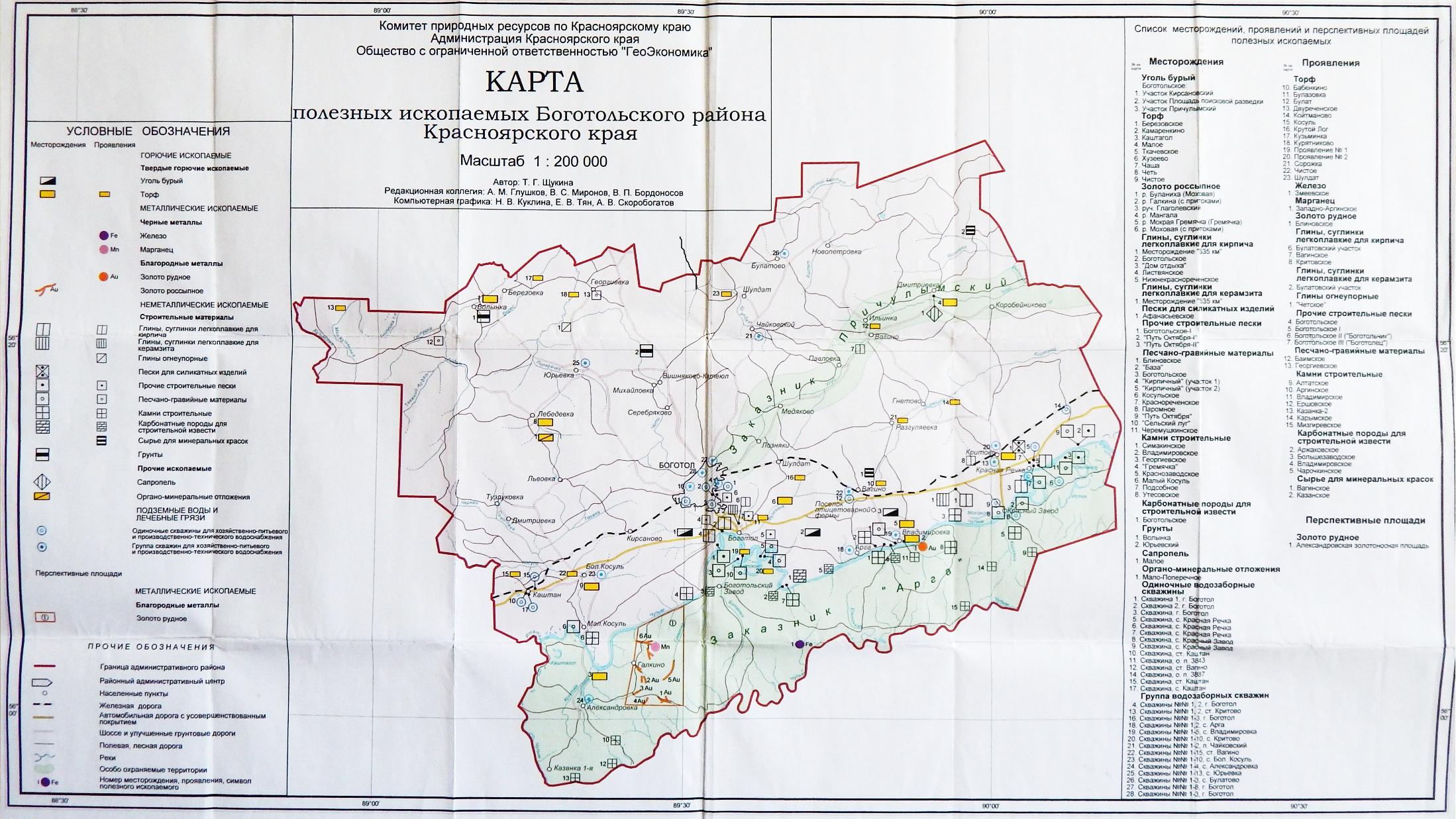 Уголь бурый. Территория расположена в пределах уникального Канско-Ачинского угольного бассейна. Известно одно крупное учтенное балансом Боготольское месторождение  (участки Кирсановский, проявление «Причулымское» и Площадь поисковой разведки) бурого угля с запасами по категории А+В+С1 в количестве 4601 млн. т, категории С2 – 1446,8 млн. т и прогнозными ресурсами категории Р1 – 6211 млн. т., Р2 – в количестве 2580 млн. т. С целью создания сырьевой базы угля для местных топливных нужд в 1997 г. ООО «Боготольский уголь» выдана совмещенная лицензия на геологическое изучение и добычу угля проявления «Причулымское». Ресурсы «проявление Причулымское» составляют 8300 тыс. тонн.Торф. Разведано 9 месторождений торфа, в основном средние по размеру, с запасами, учтенными балансом,по категории А+В+С1 в количестве 1435 тыс. т, категории С2 – 286 тыс. т и забалансовыми запасами – 964 тыс. т, прогнозными ресурсами категории Р1 – 322 тыс. т. Кроме того, известно 14 проявлений торфа с прогнозными ресурсами по категории Р1 – 8254 тыс. т. Месторождения и проявления не лицензированы и не отрабатываются.В достаточной степени район обеспечен строительными материалами: глины, суглинки легкоплавкие для кирпича, прочие строительные пески, песчано-гравийные материалы, камни строительные, грунты.Песчано-гравийные материалы. Известно 11 месторождений, одно из которых разрабатываемое: Кирпичный, участок 1.Глины, суглинки легкоплавкие для кирпича. Госбалансом учтено месторождение «535 км». Месторождение не разрабатывается. Известны также 4 месторождения, не учтенные балансом.Несомненный интерес для освоения представляет подготовленное к эксплуатации месторождение сапропеля (лечебные грязи) Малое, расположенное в непосредственной близости от г. Боготола.Что касается металлических полезных ископаемых, то здесь следует обратить внимание на перспективную площадку благородного металла – золото рудное. Александровская золотоносная площадь расположена в западной части хр. Арга, охватывающей правые притоки р. Чулым. Перспективная площадка расположена на территории заказника «Арга».Золото представлено 6-ю россыпными месторождениями и 1 проявление рудного золота. Россыпи разведывались и эксплуатировались в 1933-1946 гг., а так же в конце 1980-ых годов «Енисей золото». Содержания золота на массу составляли от 0,137 г/м3 до 0,667 г/м3, на пласт от 0,7 до 9,6 г/м3, встречались отдельные самородки весом от 200-500 г до 2,012 кг. Прогнозные ресурсы россыпного золота категории Р1 оцениваются в 239 кг.Рудное золото установлено в кварц-карбонатных жилах, содержащих вкрапленность сульфидов. Содержание золота в жилах колеблется от «следов» до 15г/т.  Прогнозные ресурсы рудного золота не оценивались. В 2002 г. проведены поисковые работы ФГУ ГП «Красноярскгеолсъемка», которые выявили Александровскую зону золотоносных кварцевых метасоматитов («пористые кварциты») шириной до 5 км и протяженностью около 25-30 км.Следует подчеркнуть, что исключительно благоприятным поисковым критерием на золотооруденение, наряду с гидротермалитами, является наличие железо-марганцевых шляп в пределах площади. К золотороссыпному узлу пространственно приурочена зона протяженностью 10 км с марганцевой минерализацией (Западно-Аргинское проявление). Буровой разведкой установлено отсутствие первичных руд, ресурсы проявления не оценивались.Для разработки имеющихся месторождений природных ископаемых и развития добывающей промышленность препятствует некоторый ряд проблем.В первую очередь отсутствие информации о наличии имеющихся открытых месторождений перспективных площадок, а также проявлений для разработки твердых горючих ископаемых (бурый уголь, торф), металлических ископаемых (черных и благородных металлов) и строительных материалов (глина, песок, гравий, камень строительный, карбонат), а также отсутствие инвесторов, заинтересованных в разработке и добыче открытых месторождений и проявлений полезных ископаемых, а также проведение геологических работ по изучению и оценке запасов полезных ископаемых.Основные мероприятия для реализации задачи:- информированность о наличии имеющихся месторождений полезных ископаемых Боготольского района;-содействие в организации проведения геологических работ по изучению и оценке запасов полезных ископаемых;- поиск инвесторов, заинтересованных в разработке и добыче открытых месторождений и проявлений полезных ископаемых.К 2030 году при благоприятных условиях возможно развитие добывающей отрасли на территории Боготольского района.Результатомразвития данного направления в экономике района будут являться:- привлечение дополнительных инвестиций в район;- создание дополнительных рабочих мест. 3.10. Повышение эффективности деятельности органовместногосамоуправленияОдним из условий достижения стратегических целей социально-экономического развития является формирование эффективного местного самоуправления. Основные принципы муниципального управления:-повышение гласности (уровня информационной открытости), повышение качества и доступности муниципальных услуг;-участие населения в процессе управления муниципальным образованием;-эффективное использование муниципальной собственности;-развитие муниципально-частного партнерства.3.10.1. Повышение гласности (уровня информационной открытости)Органы местного самоуправления и должностные лица местного самоуправления обязаны обеспечить каждому возможность ознакомления с документами и материалами, непосредственно затрагивающими права и свободы человека и гражданина, а также возможность получения гражданами и другой полной и достоверной информации о деятельности органов местного самоуправления, если иное не предусмотрено законом. Сегодня в Боготольском районе для обеспечения гласности существуют следующие источники информированности:наличие информационного ресурса - официального сайта Боготольского района, в котором своевременно размещается информация по всем видам деятельности администрации, актуальные события и новости, с которыми может каждый житель ознакомиться;наличие созданного в 2012 году своего печатного периодического издания «Официальный вестник Боготольского района», который распространяется в сельские советы и в котором публикуются все принятые нормативно-правовые акты администрации и районного совета депутатов; разработан «Бюджет для граждан». Информация, размещаемая на сайте в разделе «Финансы», в доступной форме знакомит граждан с основными целями, задачами и приоритетными направлениями бюджетной политики района, с основными характеристиками бюджета района и результатами его исполнения; создана страница на сайте «Муниципальные услуги», где любой житель может ознакомиться с информацией по получению конкретных муниципальных услуг и их регламентов, в т.ч. в электронном виде и в МФЦ. Тем не менее этих мер недостаточно для принципа гласности.Дальнейшие мероприятия для решения задачи:своевременное наполнение и актуализация информационного ресурса - официального сайта Боготольского района;поддержка сети центров (пунктов) общественного доступа к государственным и муниципальным информационным ресурсам посредством сенсорных терминалов (инфоматов);формирование электронного бюджета, электронных брошюр по исполнению бюджета;проведение оценки соответствия качества фактически предоставляемых муниципальными учреждениями муниципальных услуг утвержденным стандартам качества муниципальных услуг;осуществления мониторинга потребности в муниципальных услугах;продолжение работы и последующего мониторинга за размещением информации об учреждениях (общая информация, муниципальные задания, планы финансово-хозяйственной деятельности) на официальном сайте, информирующем о муниципальных учреждениях  www.bus.gov.ru.Мероприятия, направленные на повышение уровня информационной открытости органов местного самоуправления позволят достичь следующих показателей к 2030 году:	- доля граждан, использующих механизм получения муниципальных услуг в электронной форме  достигнет 95%;- обеспечение информационной открытостио деятельности органов  муниципальной власти-100%.3.10.2.Участие населения в процессе управления муниципальным образованиемЭтот принцип позволяет совершенствовать систему органов управлениямуниципальным образованием при участии населения, повышать активностьобщественных организаций, а также усиливать контроль населения за деятельностью органов муниципального управления, укреплять правовую основу государственной и общественной жизни, расширять гласность.Поэтому органы муниципального управления должны создать условия для эффективного участия граждан в осуществлении местного самоуправления.В Боготольском районе существуют следующиеформы участия населения в процессе управления муниципальным образованием:- проведение ежегодных сходов с гражданами района в каждом населенном пункте района с представителями администрации и разного рода служб;-организация и проведение общественных и публичных слушаний, а также непосредственно через комиссии, конференции и др. - проведение «прямых линий», личных приемов, встреч с рабочими коллективами и жителями района представителями органов местного самоуправления;Население должно участвовать в обсуждении и решении государственных и общественных дел, в планировании социально-экономического развития муниципального образования, в обсуждении и решении вопросов управления и использовании средств, предназначенных для социально-экономического развития, атакже социально-культурных мероприятий.Дальнейшие мероприятия для решения задачи:организация и проведение опросов граждан в целях выявления мнения населения по важнейшим вопросам местной жизни;создание территориальных общественных самоуправлений (ТОС).ТОС будет являться связующим звеном между жителями района и органами местного самоуправления. Жители через создаваемые ими ТОС самостоятельно и под свою ответственность смогут решать на локальном уровне жизненно важные вопросы сельсовета, улицы или дома. Мнение органов ТОС будет учитываться при принятии муниципальных правовых актов.участие в краевом конкурсе «Берег Енисея» по поддержке местных инициатив». Участие в данном конкурсе позволитвовлечь население в процессы принятия решений на местном уровне. В рамках проекта могут решаться задачи по строительству, восстановлению или ремонту коммунальной инфраструктуры, дорог местного значения, тротуаров, придомовых территорий, спортивных и детских площадок, мест массового отдыха, объектов культуры.Мероприятия, направленные на повышение участия населения в процесс управления муниципальным образованием позволят достичь следующих показателей к 2030 году:- количество ТОС, действующих на территории района к 2030 году, составит не менее 8;- количество реализованных проектов с участием населения: не менее 2 ежегодно;- доля граждан, участвующих в реализации проекта, от общего числа граждан, достигших 18 летпроживающих в населенном пункте не менее 10% ежегодно.3.10.3. Эффективное использование муниципальной собственностиВажными направлениями повышения уровня жизни населения Боготольского района является эффективное управление муниципальной собственностью.Для повышения эффективностиуправления и распоряжения имуществом, находящимся в собственности района с цельюувеличения доходовбюджета необходимы следующие мероприятия:техническая инвентаризации объектов недвижимости для постановки на учет бесхозяйных объектов, уточнения технических характеристик муниципальных объектов с целью наиболее эффективного их использования, а также приватизации, в случае включения объектов недвижимости в план приватизации;оценка рыночной стоимости объектов недвижимости для формирования цены объектов недвижимости при их реализации в соответствии с Федеральным законом № 159-ФЗ представителям малого и среднего бизнеса, начальной цены объектов недвижимости при реализации их на торгах в случае включения объектов недвижимости в план приватизации, для постановки на бухгалтерский учет в составе муниципальной казны;оценка рыночной стоимости права арендной платы нежилых помещений для формирования начальной цены арендной платы нежилых помещений при реализации на торгах.контроль за исполнением условий договоров аренды путем проведения плановых и внеплановых проверок исполнения условий договоров аренды, учета поступлений арендных платежей, сверки платежей;претензионная работа (выявление должников по арендным платежам, направление претензий, взыскание задолженности в судебном порядке):повышение эффективности муниципального контроля.В целях содействия росту финансовых поступлений в бюджет района от управления земельными ресурсами необходимы следующие мероприятия:обеспечение поступления в бюджет района доходов от использования земельных участков, находящихся в государственной собственности или муниципальной собственности района;формирование земельных участков для последующей регистрации собственности муниципального образования;проведение муниципального земельного контроля за использованием земель;вовлечение в оборот неиспользуемых земельных участков с целью увеличения налогооблагаемой базы.Кроме того, для осуществления вышеперечисленных мероприятий, необходимо регулярно проводить работу с населением ввиде встреч и консультаций о необходимости постановки участков, находящихся у них в собственности и ином виде права, накадастровый учет и внесения их в налогооблагаемую базу, освещать в средствах массовой информации текущие изменения взаконодательствах, а также информировать население о деятельности администрации района всфере управления земельными ресурсами.К 2030 году ожидается получение следующих основных результатов:- рост доходов бюджета от использования муниципальной собственности ежегодно не менее 1 %;- достижение 100% результата регистрации права муниципальной собственности на объекты недвижимого имущества.4. ТЕРРИТОРИАЛЬНОЕ РАЗВИТИЕ БОГОТОЛЬСКОГО РАЙОНА4.1. Развитие поселений Боготольского района.В настоящее время на территории Боготольского района действует Схема территориального планирования муниципального района «Боготольский район», разработанной ОАО «Научно-исследовательский институт и проектный институт территориального развития и управления»на период до 2025 года  со схемами существующих и планируемых границ муниципальных образований, использования территории района, использования территории района (подземные объекты), границ зон с особыми условиями использования территории,  анализа комплексного развития территории района, предполагаемого размещения зон перспективного развития, планируемого размещения объектов социальной инфраструктуры районного значения и объектов жилищного строительства, планируемого размещения дорог и транспортных сооружений районного значения,  планируемого размещения объектов электроэнергетики районного значения.Разработаны Правила землепользования и застройки всех восьми муниципальных образований Боготольского района и генеральные планы по село Боготол и село Вагино.Учитывая, что Боготольский район относится к Западной макрозоне и  согласно комплексного анализа развития систем расселения, промышленного и сельскохозяйственного производства и других видов хозяйственной деятельности в пределах Красноярского края, утвержденным   Постановлением Правительства Красноярского края от 26.07.2011 № 449-п «Об  утверждения схемы территориального планирования Красноярского края» (далее-Постановление) относится  к территориям, благоприятным и относительно благоприятным для проживания, промышленного освоения, сельскохозяйственной деятельности. Согласно Постановления, размещение на территории Боготольского района объектов регионального значения не планируется.В дальнейшем планируется развитие данной отрасли, так как имеются условия: благоприятные агроклиматические условия, наличие неиспользованных земель сельскохозяйственного назначения и наличие хорошей транспортной инфраструктуры как развитой внутренней сети дорог краевого и местного значения, так и пересекающей район с запада на восток автомагистрали федерального значения Москва-Владивосток (М53) и Транссибирской железнодорожной магистрали. Размещение новых площадок для сельхозпредприятий возможно во всех поселениях Боготольского района.Другими возможными вариантами территориального развития могут быть следующие направления, способные дать   дополнительный позитивный социально-экономический эффект и способствовать дальнейшему развитию: 1.Развитие перерабатывающей промышленности. 2.Развитие на территории района лесопользования (в основном, глубокая переработка).3.Развитие экологического и познавательного туризма.4.Развитие жилищного строительства в сельских поселениях и строительства одноквартирных жилых домов, включая подсобные хозяйства (мини-фермы).5.Развитие малого и среднего бизнеса и его привлечение к созданию социальной инфраструктуры и систем благоустройства.Схема территориального планирования муниципального района содержит предложения по размещению зон перспективного развития, исходя из анализа существующих территориальных возможностей района. Таблица 11Перспективнаяхозяйственная специализация населенных пунктов, поселений в составе Боготольского района4.2. Формирование оптимальной системы расселения муниципального образования Боготольский районСистема расселения — система размещения населения и производительных сил на территории муниципального района.Место расселения во все времена связано с тремя предпосылками: местом приложения труда, пригодностью территории для жизни и возможностью удобных передвижений. Для эффективного функционирования производительных сил одного наличия пространства мало — оно должно быть определенным образом организовано. Именно система расселения играет в территориальной структуре производительных сил регулирующую и объединяющую роль, поскольку по своей сущности должна наиболее полно удовлетворять всем потребностям человека.Формирование оптимальной системы расселения преследует три главные цели:—социальную, направленную на создание градостроительных предпосылок для всестороннего развития условий жизни общества;— экономическую, т.е. создание условий для рационального размещения и развития производительных сил;— экологическую, заключающуюся в поисках путей выживания человека как биологического вида и социального существа.Боготольский район является частью системы расселения Красноярского края  и характеризуется как общими признаками развития ее территории, так и конкретными градостроительными ситуациями.  Боготольский район обладает уникальной особенностью: по территории района проходит федеральная трасса Р-255 «Сибирь», кроме этого район расположен близко к краевому центру, а также есть   железная дорога и ж/д станции с погрузочно-разгрузочными путями. Боготольский район имеет преимущественно аграрный тип хозяйствования: на долю сельского хозяйства приходится более 2/3 в производстве продукции. Основное производство сельскохозяйственной продукции приходится на Боготольский, Юрьевский, Критовский и Большекосульский  поселения.Потенциал поселений неоднороден, в условиях сложившейся территориальной организации населенные пункты поселений обладают  неравными условиями для перспективного территориального развития.Здесь, помимо возможности трудоустройства, речь идет об услугах в сфере обеспечения досуга, а также в сфере образования (детские сады, школы). К наиболее привлекательным местам расселения относятся поселения с  инвестиционными потенциалами.Центрами зон расселения МО Боготольский муниципальный район предлагаются с.Боготол, с.Красный Завод. Территорией  перспективного развития  может быть Боготольское муниципальное образование (Боготольский сельсовет). На сегодняшний день это наибольшее по численности поселение в Боготольском районе (численностью 2711 человек).Село Боготол удачно расположено по транспортным условиям и к местам приложения труда по отношению к  действующим хозяйствам, таким как БоготольскаяПтицетоварная ферма, ОАО «Зеленый мир» и др. На данной территории ведется  квартальная одноэтажная усадебная  застройка . Построено 12 домов, в стадии строительства находится еще 12 и 2016 году направлена заявка в Правительство Красноярского края на предоставление субсидии  для разработки проекта межевания и проекта планировки еще на 64 земельных участка для ИЖС.Территорией размещения населения, связанной с развитием туризма, может быть Краснозаводское сельское поселение в центром в с. Красный Завод, т.к. на его территории расположена особо охраняемая природная зона краевого значения-заказник «Арга», в границах которого возможно развивать туристическую деятельность.  Эта территория с уникальными природными местами. До 90-годов на территории поселения находился пионерский лагерь «Дружба» и санаторий «Краснозаводский», куда приезжали лечиться и дети и взрослые со всей России. В 2018 году пионерский лагерь «Дружба» частично возобновил свою деятельность. Представляют интерес для туристов святые места, связанные со святым Феодором Томским.Для обеспечения доступности и обустройства туристических мест,  необходимы определенные градостроительные преобразования, что повлечет за собой увеличение численности населения за счет привлечения населения района  для оказания туристических услуг. Таким образом, Краснозаводское поселение может быть  зоной перспективного развития. Можно сделать вывод, что опорными центрами районной системы расселения является группа населенных пунктов (н.п. Боготол и н.п. Красный Завод). Эти населенные пункты должны стать центрами местных (поселенческих) систем расселения. Вместе с тем, в районе сформировано восемь поселений, являющихся самоуправляемыми территориями. Поэтому развитие системы расселения района должно идти по пути расширения и усиления связей сельских поселений с центром района и между собой, а также расширения и усиления связей между населенными пунктами внутри сельских поселений.Основные мероприятия по развитию оптимальной системы расселения:-актуализация Схемы территориального планирования муниципального района «Боготольский район» с учетом строящихся  и планируемых к строительству жилых и производственных объектов и предстоящей газификации территорий Красноярского края;-разработка генеральных планов сельских поселений;-разработка проекта 2-ой очереди застройки кварталаусадебной застройки в с. Боготол на 64 участка; -создание мест отдыха, развитие познавательного и экологического туризма.5. ОЖИДАЕМЫЕ РЕЗУЛЬТАТЫ РЕАЛИЗАЦИИ СТРАТЕГИИОжидаемые результаты реализации стратегии: В социальной сфере:преодоление негативных тенденций в демографической ситуации;формирование сбалансированного рынка труда;улучшится качество  предоставления населению социальных услуг;рост уровня жизни и доходов населения;развитие индивидуального жилищного строительства;повышение доступности и улучшение качества жилищно-коммунальных услуг, в том числе за счет внедрения энергосберегающих технологий.В экономической сфере:развитие агропромышленного комплекса, расширение рынков сбыта продукции и повышение  ее конкурентоспособности;укрепление материально-технической базы, внедрение новых технологий и модернизация действующих сельскохозяйственных производств;модернизация производственной и инженерной инфраструктуры;развитие малого и среднего предпринимательства;рост инвестиционной привлекательности района;использование муниципально-частного партнёрства при решении проблем развития района.В сфере муниципального управления:повышение эффективности работы органов местного самоуправления за счет  выстраивания эффективных механизмов взаимодействия общества, бизнеса и власти;рост уровня удовлетворенности граждан работой органов местного самоуправления; повышение уровня социальной активности населения в решении вопросов местного значения.Перечень основных показателей, достижение которых планируется обеспечить в рамках реализации базового сценария Стратегии, приводится  в приложении 2.6. МЕХАНИЗМЫ РЕАЛИЗАЦИИ СТРАТЕГИИУсловием успешной реализации Стратегии социально-экономического развития Боготольского района до 2030 года является эффективное взаимодействие органов власти, бизнеса и общества на принципах партнерства при реализации проектов, обеспечивающих реализацию Стратегии.6.1. Организационные механизмыСтратегия является основным документом, определяющим развитие Боготольского района на долгосрочную перспективу, исходя из сложившейся социально-экономической ситуации.Система стратегического планирования Боготольского района включает в себя следующие документы:1.Стратегия социально-экономического развития Боготольского района до 2030 года;2.Прогноз социально-экономического развития района на среднесрочный или долгосрочный период;3.Бюджетный прогноз района на долгосрочный период;4.План мероприятий по реализации стратегии социально-экономического развития района;5. Муниципальные программы.Определение приоритетных мероприятий Стратегии и координация деятельности всех участников реализации Стратегии обеспечивается путем формирования плана мероприятий по реализации Стратегии. При выработке плана необходимо учитывать динамику реализации Стратегии и изменение внешних факторов и условий. Мероприятия утвержденного плана учитываются при формировании бюджета района на соответствующий финансовый год.Основным инструментом реализации Стратегии являются муниципальные программы Боготольского района. Муниципальные программы увязывают мероприятия по целям, задачам, срокам, ресурсам для достижения долгосрочных целей и задач социально-экономического развития Боготольского района. Также важной составляющей механизма реализации Стратегии является активное участие района в реализации  государственных программ Красноярского края.Кроме того, необходимо обеспечить тесное взаимодействие с поселениями района по основным направлениям реализации Стратегии.Долгосрочное развитие района также непосредственно связано с долгосрочными планами предприятий и организаций, осуществляющих свою хозяйственную деятельность в Боготольском районе. Основным способом такого взаимодействия является заключение соглашений, направленных на развитие экономики и социальной сферы.6.2. Правовые механизмыРеализация направлений Стратегии потребует специального правового обеспечения проводимых социально-экономических преобразований.Правовое обеспечение будет развиваться в русле изменений федерального и регионального законодательства в области экономического и социального развития, системы стратегического и программно-целевого управления районом, стимулирования инвестиционной деятельности, поддержки предпринимательства, поддержки инновационной активности и т.д.Система управления Стратегией должна обеспечивать своевременное выявление проблем в нормативно-правовом регулировании социально-экономического развития. На основании этих сведений будут приниматься соответствующие нормативные правовые акты и корректироваться действующие.С учетом реализации перехода Боготольского района на программно-целевое планирование в рамках муниципальных программ, необходимопродолжить работу по оценке муниципальных программ.Кроме того, реализация основных положений указов Президента РФ потребует внесения изменений в правовое обеспечение, в том числе в связи с:- оптимизацией муниципальных учреждений и внедрение управления по результатам;- формированием независимой системы оценки качества работы муниципальных учреждений, оказывающих социальные услуги;- необходимостью повышения качества оказания муниципальных услуг.Реализация указанных направлений будет сопровождаться принятием нормативных правовых актов как регионального, так и муниципального уровней.Поскольку в соответствии со Стратегией социально-экономического развития Боготольского района  одним из направлений совершенствования региональной нормативной правовой базы в прогнозном периоде будет поддержка малого и среднего предпринимательства, на уровне района также потребуется корректировка правового обеспечения в данной сфере.Цели и задачи развития Боготольского района, определенные в Стратегии, конкретизируются в муниципальных программах социально-экономической направленности. Перечень муниципальных программ, направленных на реализацию Стратегии развития Боготольского района до 2030 года приведен в приложении 3 к Стратегии.6.3. Финансовые механизмыФинансирование на реализацию Стратегии предполагается привлекать из различных источников:1) внутренние:- средства муниципального бюджета, субъектов хозяйствования;- кредитные ресурсы банков;- денежные доходы населения, используемые на накопления;2) внешние:- средства, имеющиеся в распоряжении инвесторов за пределами территории района;- средства федерального и регионального бюджетов.Система управления реализацией Стратегии предполагают рациональное использование бюджетных средств и максимальное привлечение средств частных инвесторов.Финансовые механизмы реализации Стратегии включают:- внесение изменений в текущий бюджет района и формирование бюджета на очередной финансовый год с точки зрения приоритетности реализации мероприятий Стратегии;- создание действенного механизма привлечения инвестиций;- обеспечение стратегической координации инвестиций;- формирование системы эффективного контроля использования финансовых ресурсов;- совершенствование механизма выравнивания уровня экономического развития и бюджетной обеспеченности поселений в направлении преодоления территориальных диспропорций в развитии района;- заключение договоров социально-экономического сотрудничества с промышленными предприятиями, работающими на территории района;- развитие муниципально–частного партнерства.Только консолидация и эффективное использование финансовых ресурсов из всех источников позволит максимально эффективно достичь долгосрочные цели и задачи Стратегии.Приложение № 1к Стратегии социально-экономического развития Боготольского района до 2030 года Ожидаемые результаты реализации Стратегии Боготольского района Красноярского края до 2030 годаПриложение № 2к Стратегии социально-экономического развития Боготольского района до 2030 года Муниципальные программы, направленные на реализациюСтратегии развития Боготольского района до 2030 года№ п/пСельские поселенияПлощадь, га1Александровский сельсовет249792Боготольский сельсовет 554363Большекосульский сельсовет 363094Вагинский сельсовет421555Краснозаводской сельсовет213586Критовский сельсовет266417Чайковский сельсовет224458Юрьевский сельсовет62835Наименование показателяЕдиницаизмере-ния2017 год (факт)2017 год (факт)2017 год (факт)Наименование показателяЕдиницаизмере-нияКраснояр-ский крайБоготоль-ский районПроцентное отношение к Краснояр-скому краю, %Производство и распреде-ление электроэнергии, газа и воды млрд. руб.163,50,040,02Объем продукции сельского хозяйства млрд. руб.93,11,4201,2Объем инвестиций (в основной капитал) за счет всех источников финансирования млрд. руб.424,70,070,02Оборот розничной торговлимлрд. руб.511,00,2720,05Объем платных услуг, оказанных населениюмлрд. руб.156,90,050,03Численность населениятыс. чел.28769,7510,34Среднедушевой денежный доход населенияруб.27 976,812103,043,3Среднемесячная начисленная заработная платаруб.36446,624186,566,4Уровень зарегистрирован-ной безработицы (на конец периода)% 1,02,0200ПоказателиЕд.изм.Ед.изм.Боготоль-скийБоготоль-скийАчинскийБирилюс-скийБирилюс-скийБирилюс-скийКривоше-инский1Численность населения на начало периодачел.чел.975197511539098449844984412083Доходы и расходы консолидированного бюджетаДоходы и расходы консолидированного бюджетаДоходы и расходы консолидированного бюджетаДоходы и расходы консолидированного бюджетаДоходы и расходы консолидированного бюджетаДоходы и расходы консолидированного бюджетаДоходы и расходы консолидированного бюджетаДоходы и расходы консолидированного бюджетаДоходы и расходы консолидированного бюджетаДоходы и расходы консолидированного бюджетаДоходы и расходы консолидированного бюджета1Доходытыс. руб.тыс. руб.4454214454215654885076165076165076164806501.1Из них-собственныетыс. руб.тыс. руб.2790872790873469743336903336903336902071821.2Доля собственных в общем объеме доходов%%62,662,661,465,765,765,743,12Расходы, в т.ч.:тыс. руб.тыс. руб.4469994469995457205030545030545030544941902.1Образованиетыс. руб.тыс. руб.1990571990572985502724912724912724912771992.1.1Доля в общих расходах%%44,544,554,754,254,254,256.12.2Культуратыс. руб.тыс. руб.230722307240384328193281932819293002.2.1Доля в общих расходах%%5,25,27,46,56,56,510,62.3Физическая культура и спорттыс. руб.тыс. руб.36053605290721421421420232.3.1Доля в общих расходах%%0,80,80,50,040,040,040,42.4Социальная политикатыс. руб.тыс. руб.418964189630693307893078930789363532.4.1Доля в общих расходах%%9,49,45,66,16,16,17,6Обеспеченность дошкольными образовательными учреждениямиОбеспеченность дошкольными образовательными учреждениямиОбеспеченность дошкольными образовательными учреждениямиОбеспеченность дошкольными образовательными учреждениямиОбеспеченность дошкольными образовательными учреждениямиОбеспеченность дошкольными образовательными учреждениямиОбеспеченность дошкольными образовательными учреждениямиОбеспеченность дошкольными образовательными учреждениямиОбеспеченность дошкольными образовательными учреждениямиОбеспеченность дошкольными образовательными учреждениямиОбеспеченность дошкольными образовательными учреждениями1Количество дошкольных образовательных учрежденийед.ед.888444142Численность детей, посещающих дошкольные образовательные учреждениячел.чел.2632636603363363366803Число мест в дошкольных образовательных учрежденияхед.ед.2692696754964964967064Показатель переполненности детских садовчелчел-6-6-15-160-160-160-265Среднемесячная заработная платаруб.руб.14402,414402,420708,118629,618629,618629,621030,9Обеспеченность общими образовательными учреждениямиОбеспеченность общими образовательными учреждениямиОбеспеченность общими образовательными учреждениямиОбеспеченность общими образовательными учреждениямиОбеспеченность общими образовательными учреждениямиОбеспеченность общими образовательными учреждениямиОбеспеченность общими образовательными учреждениямиОбеспеченность общими образовательными учреждениямиОбеспеченность общими образовательными учреждениямиОбеспеченность общими образовательными учреждениямиОбеспеченность общими образовательными учреждениями1Количество общих образовательных учрежденийед.11111212121212102Численность обучающихсячел107610761577157711251125112514393Численность обучающихся на одну общеобразовательную организациючел97,897,8131,4131,493,793,793,7143,94Среднемесячная заработная платаруб.24402,224402,226771,726771,728187,828187,828187,827390,9Обеспеченность ФАПамиОбеспеченность ФАПамиОбеспеченность ФАПамиОбеспеченность ФАПамиОбеспеченность ФАПамиОбеспеченность ФАПамиОбеспеченность ФАПамиОбеспеченность ФАПамиОбеспеченность ФАПамиОбеспеченность ФАПамиОбеспеченность ФАПами1Количество фельдшерско-акушерских пунктовед.16162020151515122Количество фельдшерско-акушерских пунктов на 10 тыс.чел. населенияед.15,515,512,512,514,914,914,99,6Обеспеченность учреждениями культурыОбеспеченность учреждениями культурыОбеспеченность учреждениями культурыОбеспеченность учреждениями культурыОбеспеченность учреждениями культурыОбеспеченность учреждениями культурыОбеспеченность учреждениями культурыОбеспеченность учреждениями культурыОбеспеченность учреждениями культурыОбеспеченность учреждениями культурыОбеспеченность учреждениями культуры1Число организаций культурно- досугового типа, включая филиалыед.26261919222222152Число библиотек, включая филиалыед.18181818191919143Среднемесячная заработная платаруб.12511,212511,216141,716141,713746,713746,713746,724854,1Обеспеченность спортивными сооружениямиОбеспеченность спортивными сооружениямиОбеспеченность спортивными сооружениямиОбеспеченность спортивными сооружениямиОбеспеченность спортивными сооружениямиОбеспеченность спортивными сооружениямиОбеспеченность спортивными сооружениямиОбеспеченность спортивными сооружениямиОбеспеченность спортивными сооружениямиОбеспеченность спортивными сооружениямиОбеспеченность спортивными сооружениями1Число спортивных сооруженийед.41415151222229292Число спортивных сооружений на 10 тыс. населенияед.39,839,831,931,921,821,823,223,23Среднемесячная заработная платаруб.11196,811196,821091,721091,721715,521715,521718,221718,2Сельскохозяйственное производствоСельскохозяйственное производствоСельскохозяйственное производствоСельскохозяйственное производствоСельскохозяйственное производствоСельскохозяйственное производствоСельскохозяйственное производствоСельскохозяйственное производствоСельскохозяйственное производствоСельскохозяйственное производствоСельскохозяйственное производство1Объем произведенных товаров, выполненных работ по сельскому хозяйствутыс. руб.119669,0119669,01255510,01255510,01255510,065822265822211309001.1Растениеводствотыс. руб.598510,0598510,0429887,0429887,0429887,0147580,0147580,0455000,01.2Животноводствотыс. руб.521159,0521159,0825623,0825623,0825623,0510642,0510642,0675900,0Внутренние факторыВнешние факторы1. Политика органов местного самоуправления муниципального образования1. Федеральное и региональное законодательство влияющие на жизнедеятельность и перспективы развития муниципального образования2. Функционирование общественных организаций муниципального образования2. Элементы федеральной и региональной политики3. Деловая активность в муниципальном образовании3. Ценовая и тарифная политика естественных монополий4. Наличие сырьевой базы в муниципальном образовании4. Государственная поддержка развития отдельных секторов экономики и социальной сферы5. Функционирование различных видов экономической деятельности в муниципальном образовании5. Изменение конъюнктуры сырьевых и товарных рынков6. Состояние и уровень развития социальной инфраструктуры муниципального образования6. Потенциальная заинтересованность инвесторов7. Уровень духовного, интеллектуального и культурного развития населения муниципального образования7. Межбюджетные отношения8. Стратегическая и территориальная значимость муниципального образования8. Востребованность ресурсовСферыСильные стороныСлабые стороны1. Ресурсный потенциал1. Ресурсный потенциал1. Ресурсный потенциал1.1. Географическое положение-Отсутствие круглогодичного транспортного автомобильного сообщения в Краснозаводском и Александровском сельсоветах, т.к. 2 населенных пункта находятся на другой стороне  р.Чулым1.2. Природно-ресурсный потенциал-благоприятные природно-климатические условия для развития сельского хозяйства (производство районированных сельскохозяйственных культур);-наличие запасов ряда полезных ископаемых золота, (уголь бурый, торф, камни строительные и др.);-наличие достаточного количества доступных земель. -недостаточно изучен ресурс природных полезных ископаемых;2. Качество жизни населения2. Качество жизни населения2. Качество жизни населения2.1. Демография-сохранение численности населения за счет повышения качества жизни– естественная убыль населения; –низкая продолжительность жизни;-отток населения.2.2. Уровень жизни населения. Заработная плата -рост номинальной заработной платы. -высокий уровень межотраслевой дифференциации среднемесячной номинальной заработной платы;-отставание уровня средней заработной платы от среднекраевого;-снижение уровня покупательной способности населения. 2.3.Жилищно-коммунальная сфера -Объекты ЖКХ (теплоснабжение, водоснабжение) находятся на обслуживании в муниципальных предприятиях, что дает возможность со стороны органов местного самоуправления осуществлять 100% контроль за предоставлением услуг ЖКХ для потребителей-рост стоимости услуг ЖКХ;-высокая степень износа сетей теплоснабжения, водоснабжения, отсутствие управляющих кампаний;- низкая эффективность работы коммунального хозяйства. -недостаточное  внедрение энерго- и ресурсосберегающих технологий;-низкий уровень централизованных сетей (централизованное водоснабжение составляет 45,4% от общего жилого фонда, канализация, отопление, горячая вода соответственно 5,6%, 6,0% и 0%).2.4. Строительство жилья-наличие территорий, пригодных для жилищной застройки;-рост индивидуального жилищного строительства.-недостаточное развитие инженерной инфраструктуры для строительства жилья;-высокая стоимость строительных материалов;-отсутствие социального жилья.2.5. Здравоохранение-хорошая обеспеченностьфельшерско-акушерскими пунктами, за счет которых обеспечена  доступность  доврачебной, плановой и неотложной медпомощи-дефицит квалифицированных врачебных кадров;-недостаточное материально-техническое обеспечение лечебных учреждений района современным медицинским оборудованием.2.6. Образование-высокая степень охвата детей дополнительным образованием;-все образовательные учреждения подключены к сети «Интернет» и имеют свои сайты.-нехватка мест в дошкольных образовательных учреждениях;-ненормативная (низкая) наполняемость классов в сельских общеобразовательных учреждениях, что может привести к закрытию школ или к  их объединению, что приведет к выезду семей в более перспективные территории;-тенденция сокращения контингента учащихся в связи с низкой рождаемостью;-кадровые проблемы в образовательных учреждениях всех типов.2.7. Культура, спорт и молодежная политика-уровень фактической обеспеченности клубами и учреждениями клубного типа от нормативной потребности-100%;-организация и проведение брендового мероприятия«Фестиваль детского и молодежного экранного творчества им. В. Трегубовича»  краевого уровня;-наличие на территории района  Детской музыкальной школы с достойными творческими коллективами, занимающих призовые места разного уровня, включая международные.-наличие 5 народных и 2 образцовых ансамблей;-сохранение и развитие национальных традиций территорий;-наличие спортивных объектов (площадок спортзалов, стадиона);-деятельность молодежного центра «Факел» (реализация мероприятий по привлечению молодежи в краевых флагманских программах. -высокий уровень износа зданий учреждений культуры;-низкая  материально-техническая обеспеченность учреждений культуры и спорта.-нехватка квалифицированных кадров;-учреждения культуры не доступны для маломобильных групп населения;-трудности  в решении жилищных проблем.2.8. Информационные ресурсы-интенсивно развивается беспроводная связь (услуги сотовой связи); -таксофоны имеются в сельских населенных пунктах;-наличие собственной  газеты «Официальный вестник Боготольского района».-недостаточный уровень телефонизации сельских населенных пунктов;-низкое качество сотовой связи в40%населенных пунктов района.2.9. Потребительский рынок-рост оборота розничной торговли.-недостаток предприятий  бытового обслуживания в населенных пунктах;-деятельность на территории г. Боготола крупных торговых сетей, которые имеют возможность продавать товары по более низким ценам, чем сельские магазины, что приводит к их закрытию;-недостаток квалифицированных кадров.2.10. Состояние окружающей среды-благоприятная экологическая обстановка;-наличие экологически чистых территорий.-неудовлетворительное состояние питьевой воды в   период прохождения весеннего паводка по причине  отсутствия проектов зон санитарной охраны2.10. Состояние окружающей среды-благоприятная экологическая обстановка;-наличие экологически чистых территорий.-неудовлетворительное состояние питьевой воды в   период прохождения весеннего паводка по причине  отсутствия проектов зон санитарной охраны2.11. Пассажирский транспорт и дорожная инфраструктура-100 процентное обеспечение населения межмуниципальными   автобусными маршрутами-отсутствие круглогодичного транспортного сообщения к некоторым населенным пунктам района (с. Александровка, с. Красный завод);-высокий процент износа автобусного парка, работающего по программе перевозок;-убыточность перевозок пригородных  маршрутов вследствие низкого пассажиропотока.3. Экономический потенциал3. Экономический потенциал3. Экономический потенциал3.1. Промышленность-наличие муниципальных предприятий  по производству и распределению теплоэнергии, воды; -наличие малых предприятий обрабатывающего производства (производство муки и хлеба).-отсутствие предприятий по переработке продукции сельского хозяйства (мясной и молочной отраслей);-нехватка квалифицированных кадров (в сфере строительства, перерабатывающей отрасли).3.2. Сельское хозяйство-возможность повышения развитиясельского хозяйства в отрасли растениеводства и животноводства;-развитие фермерских хозяйств;-увеличение посевных площадей;-наличие земель с/х назначения;-необходимость проведения строительства новых и модернизации имеющихся животноводческих комплексов;-неустойчивое финансовое состояние сельхозпредприятий;-устаревшая материально-техническая база сельскохозяйственных предприятий;-недостаток рабочих кадров и специалистов.3.3. Предпринимательская деятельность-поддержка субъектов малого  и среднего предпринимательства через реализацию программы  развития малого и среднего предпринимательства.-трудность доступа СМСП к финансово-кредитным ресурсам;-низкий профессиональный уровень;-слабое развитие рыночной инфраструктуры, каналов продвижения продукции.3.4. Туризм-на территории района возможны следующие виды туризма:культурно- исторический; паломнический;экстремальный.-отсутствие необходимого комплекса услуг: (благоустройство, неудовлетворительное состояние инфраструктуры и т.п.).4. Кадровый потенциал4. Кадровый потенциал4. Кадровый потенциал4.1. Занятость населения-наличие потенциально свободной рабочей силы;-организация временной занятости населения, в том числе детей и подростков.-дефицит квалифицированных кадров;-низкая заработная плата вакантных профессий;-стареющий кадровый состав социальной сферы;-миграция экономически активного населения.4.2. Система управления муниципального образования-организационная структура, в основном, соответствует задачам и полномочиям, определенным Уставом муниципального образования. -отсутствие квалифицированных кадров;-недостаточность финансовых средств для повышения квалификации и прохождения профессиональной переподготовки. 5. Бюджетный потенциал5. Бюджетный потенциал5. Бюджетный потенциал5. Бюджетный потенциал-с 2014 года внедрен программный бюджет.-низкая доля собственных доходов в бюджете;-зависимость бюджета района от финансовой помощи региона.6. Инвестиционный потенциал6. Инвестиционный потенциал6. Инвестиционный потенциал6. Инвестиционный потенциал-наличие свободных земельных ресурсов. -слабая инженерная инфраструктура в сельских поселениях района;-отсутствие сформированных земельных свободных площадок для промышленного, сельскохозяйственного использования, обеспеченных инженерной и дорожной инфраструктурой.ВозможностиУгрозыЭкономическиеЭкономические- привлечение инвестиций в существующие производства, в создание новых производств, новых видов продукции;- развитие промышленного производства за счет создания предприятий по переработке сельхозпродукции;- увеличение объемов сельскохозяйственного производства; - развитие туризма через познавательный и агротуризм, паломничество;- улучшение условий для развития малого и среднего предпринимательства;- расширение сферы сбыта и повышение качества производимой продукции;- развитие муниципально-частного партнерства органов местного самоуправления и бизнес-сообщества в целях развития экономики;- увеличение доли собственных доходов бюджета;- достижение максимально возможного уровня занятости населения, эффективного использования трудовых ресурсов, минимизация уровня безработицы, увеличение доли занятых в малом бизнесе;- осуществление эффективного управления муниципального образования, привлечение квалифицированных управленческих кадров в органы местного самоуправления.- истощение природных ресурсов в результате неэффективного и нерационального их использования;- нестабильность федерального и регионального законодательства;- отсутствие притока инвестиций в экономику;- снижение темпов развития промышленности;-неэффективное сельскохозяйственное производство;- зарастание неиспользуемых земель сельскохозяйственного назначения;- сокращение собственных доходов бюджета, неэффективное расходование бюджета, увеличение дефицита;- нехватка квалифицированных кадров. СоциальныеСоциальные- стабилизация демографической ситуации (сохранение численности населения за счет ростарождаемости и снижения смертности, в том числе детской, рост продолжительности жизни);- повышение покупательной способности и заработной платы во всех социально-экономических сферах;- улучшение качества предоставляемых услуг, в том числе муниципальных;-  повышение качества жилищно-коммунальных услуг и благоустройства;- повышение качества услуг в системе здравоохранения,  спорта, укрепление здоровья населения, снижение заболеваемости населения;- повышение уровня в системе образования,повышения уровня образованности населения;- повышение уровня культуры, организации досуга населения;- сохранение благоприятной экологической обстановки.- ухудшение демографической ситуации (снижение уровня рождаемости, повышение уровня смертности, «старение» населения, значительный отток активной части населения);- снижение уровня доходов населения, отставание роста реальных доходов от уровня инфляции;- увеличение степени износа инженерных сетей, неплатежей населения за жилищно-коммунальные услуги;- снижение качества услуг здравоохранения, ухудшение здоровья населения;- снижение уровня образованности и культуры населения;- неразвитость торгового и бытового обслуживания на селе;- низкий уровень активности населения.№Наименование показателя201320142015201620171Объем отгруженных товаров собственного производства, выполненных работ и услуг (млн. руб.)197,8298,4312,1295,3300,62Среднесписочная численность работников179517151676155414353Уровень безработицы3,13,02,92,32,04Среднемесячная номинальная заработная плата, руб.18543,520233,120229,32209124186,55Посевные площади всех с/х культур (в хозяйствах всех категорий), га45221455873217239241433606Посевные площади зерновых культур (в хозяйствах всех категорий), га23893232582250921572217257Валовый сбор зерна (в весе после доработки), тонн40527,841967,938907,53473430191,28Урожайность зерновых и зернобобовых культур, ц/га17,018,0417,417,113,99Валовый сбор овощей (в хозяйствах всех категорий), тонн28932,330883,130730,625703,224402,610Поголовье КРС  (в хозяйствах всех категорий), гол4253427242203349254111Поголовье свиней  (в хозяйствах всех категорий), гол2453245024112120189412Поголовье овец и коз (в хозяйствах всех категорий), гол80183587076181013Производство скота и птицы на убой (в живом весе), тонн1359141616341170111114Производство молока, тонн7824802873616376613515Надой молока на 1 корову в сельскохозяйственных организациях, кг.2705280718381690293416Оборот розничной торговли, млн. руб.289,3306,8302,0303,6271,817Оборот розничной торговли на душу населения, руб.2751129653294583000826367,918Оборот общественного питания, млн. руб.4,14,54,64,54,419Инвестиции в основной капитал, млн. руб.578,527,2296,4318,568,9ПоказателиЕд. изм.ПериодПериодПериодПериодПериодПоказателиЕд. изм.20132014201520162017Число субъектов малого и среднего предпринимательства,всегов том числе:ед.225225225118120- индивидуальных предпринимателейед.1761761769698- юридических лицед.4949492222Численность занятых в сфере малого и среднего предпринимательства, всегов том числечел.837786667305287- у индивидуальных предпринимателейчел.321321250124125- у юридических лицчел.516465417181162Среднемесячная заработная плата одного работающего в сфере малого предпринимательства- у индивидуальных предпринимателейруб.6377,526887,727806,509928,0010611,00- у юридических лицруб.8427,428706,309975,6711399,0011405,00Оборот малых предприятийтыс. руб.666313,46728108,88742632,38455891,68524499,632013г.2014г.2015г.2016г.2017г.Объем инвестиций в основной капитал  за счет всех источников финансирования, тыс. руб.54886,43359,020105,1922272,845203,98№ п/пПоселения, населенные пункты Боготольского районаЧисленность постоянного населения на 01.01.2018, человекПерспективная хозяйственная специализация1Александровское сельское поселение3791. Сельское хозяйство2. Туризм3. Рыболовство, рыбоводство и предоставление услуг в этих областях4. Лесозаготовка и деревообработка5.Золото-промышленное  развитие2Боготольское сельское поселение26491. Сельское хозяйство2. Бытовые услуги3. Торговля4. Перерабатывающая промышленность5. Строительство6.Промышленное производство удобрения на торфяной основе7. Угледобыча и углепереработка2.1п. Птицетоварной фермы129Птицеводство (производство яиц и мясо птицы)2.2с. Боготол1720Картофелеводство и овощеводство,выращивание зерновых культур3Большекосульское сельское поселение13881. Сельское хозяйство2. Бытовые услуги3. Торговля4. Перерабатывающая промышленность5.Промышленное производство удобрения на торфяной основе6. Деревообработка4Вагинское сельское поселение11171. Сельское хозяйство2. Бытовые услуги3. Перерабатывающая промышленность4.Промышленное производство удобрения на торфяной основе5. Деревообработка5Краснозаводское сельское поселение11691. Сельское хозяйство2. Бытовые услуги3. Туризм4. Перерабатывающая промышленность5.Промышленное производство удобрения на торфяной основе6.Рыболовство, рыбоводство и предоставление услуг в этих областях6Критовское сельское поселение13801. Сельское хозяйство2. Бытовые услуги3. Перерабатывающая промышленность4. Торговля7Чайковское сельское поселение5491. Сельское хозяйство2. Бытовые услуги3. Лесозаготовка и деревообработка8Юрьевское сельское поселение11201. Сельское хозяйство2. Бытовые услуги3. Лесозаготовка и деревообработка4.Промышленное производство удобрения на торфяной основе5. Туризм№ п/пНаименование показателяЕдиницы измеренияОтчетОтчетОтчетОтчетОтчетПрогнозный период, годыПрогнозный период, годыПрогнозный период, годы№ п/пНаименование показателяЕдиницы измерения2013г.2014 г.2015г. 2016г.2017г.202020252030123457891. Высокое качество жизни населенияДемографическая ситуация и здравоохранение1Среднегодовая численность населения (на конец периода)тыс. чел.10,410,310,210,19,89,59,59,52Коэффициент естественного прироста (убыли) населенияна 1 000 чел.-40,86-5,61-5-4,6-3,12,11,13Общий коэффициент рождаемостина 1 000 чел. населения1515,511,812121213,613,64Общий коэффициент смертностина 1 000 чел. населения1214,618,016,01614,711,512,65Коэффициент миграционного прироста (снижения)на 10 000 чел. населения-223-76,1-48,3-104,0-245-595,26,3Занятость и уровень жизни населения6Темп роста реальной начисленной заработной платы работников организаций (без субъектов малого предпринимательства) к базовому году%120,4103,5103,6106,9109,5103,9102,0101,97Уровень зарегистрированной безработицы на конец периода%3,13,02,92,32,01,71,71,5Социальная сфера8Доля муниципальных общеобразовательных учреждений, соответствующих современным требованиям обучения, в общем количестве муниципальных общеобразовательных учреждений%36,079,3180,182,9582,882,6100,0100,09Доля детей в возрасте 1-6 лет, получающих дошкольную образовательную услугу и (или) услугу по их содержанию в муниципальных образовательных учреждениях в общей численности детей в возрасте 1-6 лет%24,427,8628,0230,23337,040,040,010Доля общедоступных библиотек, подключенных к сети Интернет, в общем количестве общедоступных библиотек%45,147,655,588,994,094,0100,0100,011Доля населения, систематически занимающегося физической культурой и спортом%22,727,3827,027,6829,732,540,045,0Комфортная среда проживания12Общая площадь жилых помещений, приходящаяся в среднем на одного жителякв.м/чел.18,118,318,719,119,320,722,325,013Ввод в действие жилых домов на одного жителякв.м/чел.0,110,120,230,2100,1340,1370,1700,17014Доля многоквартирных домов, требующих капитального ремонта, в общем количестве многоквартирных домов%4,14,094,082,82,853,83,83,815Удельный вес общей площади жилищного фонда, оборудованной:15.1водопроводом%43,245,045,445,547,155556015.2канализацией%17,918,619,920,122,225253015.3отоплением%6,06,06,08,68,91010153. Конкурентоспособная экономика16Темп роста объема инвестиций в основной капитал%98,26,9125,1105,1192,7135,1145,2150,5В области сельского хозяйства17Темп роста объема производства продукции сельского хозяйства в хозяйствах всех категорий к базовому году в сопоставимых ценах%128,1126,3100,5102,5104,6110,6121,7133,818Объем инвестиций в основной капиталтыс. руб.38925,00,0039162,039600,030231,041352,043502,045662,019Удельный вес прибыльных сельскохозяйственных организаций в общем числе сельскохозяйственных организаций%100,087,585,7100,057,1100,0100,0100,020Среднесписочная численность работников списочного состава организаций без внешних совместителей по полному кругу организацийчел.27724613410115020227834621Среднемесячная заработная плата работников списочного состава организаций и внешних совместителей по полному кругу организацийруб.7958,08038,311101,015474,7515967,2212558,5313865,315609,6722Уровень рентабельности сельскохозяйственного производства%12,618,311,215,454,9516,716,416,5В сфере предпринимательской деятельности23Число субъектов малого и среднего предпринимательства на 10 000 жителейед.216,8147,2145,1781,69122,04130,53131,0131,524Доля занятых в сфере малого и среднего предпринимательства в общей численности занятых в экономике%19,716,816,38,28,539,0410,111,2В промышленной сфере25Темп роста объема отгруженных товаров промышленного производства по полному кругу организаций, к базовому году в сопоставимых ценах%104,9104,3104,6107,2109,8118,0131,0142,0№Стратегические, среднесрочные цели и задачи развития Боготольского районаМуниципальные программыОтветственные исполнители 1. Личностный рост1. Личностный рост1. Личностный рост1. Личностный рост1.1. Формирование человеческого капитала1.1. Формирование человеческого капитала1.1. Формирование человеческого капитала1.1. Формирование человеческого капитала1.1.1.Сохранение демографической ситуацииИсполнители муниципальных программ района1.1.2.Обеспечение занятости и повышение уровня жизни населенияМуниципальная программа Боготольского района «Развитие малого и среднего предпринимательства и инвестиционной деятельности в Боготольском районе»Подпрограмма 1. «Развитие и поддержка малого и среднего предпринимательства в Боготольском районе»;Подпрограмма 2. «Развитие инвестиционного потенциала Боготольского района».Отдел экономики и планирования администрации1.1.3.Повышение качества и доступности социальных услуг населениюМуниципальная программ Боготольского района «Система социальной защиты населения Боготольского района»Подпрограмма 1. «Социальная поддержка семей, имеющих детей»;Подпрограмма 2. «Повышение качества и доступности социальных услуг населению»;Подпрограмма 3. «Обеспечение своевременного и качественного исполнения переданных государственных полномочий по приему граждан, сбору документов, ведению базы данных получателей социальной помощи и организации социального обслуживания»Отдел социальной защиты населения Боготольского района1.1.4.Содействие в развитии потребительского рынкаМуниципальная программа Боготольского района «Развитие малого и среднего предпринимательства и инвестиционной деятельности в Боготольском районе»Подпрограмма 1. «Развитие и поддержка малого и среднего предпринимательства в Боготольском районе»;Подпрограмма 2. «Развитие инвестиционного потенциала Боготольского района».Отдел экономики и планирования1.2. Сохранение и укрепление здоровья населения, формирования здорового образа жизни1.2. Сохранение и укрепление здоровья населения, формирования здорового образа жизни1.2. Сохранение и укрепление здоровья населения, формирования здорового образа жизни1.2. Сохранение и укрепление здоровья населения, формирования здорового образа жизни1.2.1.Создание условий для оказания медицинской помощи населениюИсполнители муниципальных программ района1.3. Создание благоприятных условия для образования, развития способностей и самореализации молодежи1.3. Создание благоприятных условия для образования, развития способностей и самореализации молодежи1.3. Создание благоприятных условия для образования, развития способностей и самореализации молодежи1.3. Создание благоприятных условия для образования, развития способностей и самореализации молодежи1.3.1.Повышение доступности качественного общего, дополнительного и дошкольного образования Муниципальная программа Боготольского района
«Развитие образования Боготольского района»Подпрограмма 1. «Развитие дошкольного, общего и дополнительного образования детей»;Подпрограмма 2. «Обеспечение реализации муниципальной программы и прочие мероприятия в сфере образования»Управление образования1.4. Развитие досуговой сферы, сохранение и развитие культуры и искусства1.4. Развитие досуговой сферы, сохранение и развитие культуры и искусства1.4. Развитие досуговой сферы, сохранение и развитие культуры и искусства1.4. Развитие досуговой сферы, сохранение и развитие культуры и искусства1.4.1.Раскрытие культурного, творческого, духовно-нравственного потенциала и эффективная молодежная политика1. Муниципальная программа Боготольского района Красноярского края «Развитие культуры Боготольского района» Подпрограмма 1. «Сохранение культурного наследия»; Подпрограмма 2. «Развитие архивного дела в Боготольском районе»Подпрограмма 3. «Развитие досуга и народного творчества»;Подпрограмма 4. «Обеспечение условий реализации муниципальной  программы и прочие мероприятия».2. Муниципальная программа Боготольского района Красноярского края «Поддержка социально ориентированных некоммерческих организаций Боготольского районаОтдел культуры, молодежной политики и спорта1.5. Молодежная политика и развитие физической культуры и спорта1.5. Молодежная политика и развитие физической культуры и спорта1.5. Молодежная политика и развитие физической культуры и спорта1.5. Молодежная политика и развитие физической культуры и спорта1.5.1.Улучшение качества жизни сельской молодежиМуниципальная программа Боготольского района Красноярского края «Молодёжь Боготольского района» Подпрограмма 1 «Вовлечение молодежи Боготольского района в социальную практику»;Подпрограмма 2 «Патриотическое воспитание молодежи Боготольского района»;Подпрограмма 3 «Обеспечение жильем молодых семей в Боготольском районе»Отдел культуры, молодежной политики и спорта1.5.2Развитие физической культуры и спортаМуниципальная программа Боготольского района Красноярского края «Развитие физической культуры и спорта»Подпрограмма 1 «Развитие массовой физической культуры и спорта»;Подпрограмма 2 «Развитие спортивно – оздоровительного отдыха в Боготольском районе»;Подпрограмма 3 «Обеспечение реализации муниципальной программы и прочие мероприятия».Отдел культуры, молодежной политики и спорта2.Комфортная среда для проживания2.Комфортная среда для проживания2.Комфортная среда для проживания2.Комфортная среда для проживания2.1.Создание современной и надежной инфраструктуры, обеспечивающей возможности для экономического развития и комфортные условия для проживания2.1.Создание современной и надежной инфраструктуры, обеспечивающей возможности для экономического развития и комфортные условия для проживания2.1.Создание современной и надежной инфраструктуры, обеспечивающей возможности для экономического развития и комфортные условия для проживания2.1.Создание современной и надежной инфраструктуры, обеспечивающей возможности для экономического развития и комфортные условия для проживания2.1.1.Улучшение жилищных условий и развитие строительного комплекса Муниципальная программа Боготольского района Красноярского края «Обеспечение доступным и комфортным жильем граждан Боготольского района»Подпрограмма 1. «Осуществление полномочий переданных сельским советам Боготольского района по переселению граждан  из аварийного жилищного фонда в Боготольском районе»;Подпрограмма 2. «Строительство объектов коммунальной и транспортной инфраструктуры в Боготольском районе с целью развития жилищного строительства»;Подпрограмма 3. «Территориальное планирование, градостроительное зонирование и документация по планировке территории Боготольского района»;Подпрограмма 4 «Осуществление полномочий переданных сельским советам Боготольского района по созданию условий для обеспечения доступным и комфортным жильем граждан Боготольского района»;Подпрограмма 5. «Обеспечение реализации муниципальной программы «Обеспечение доступным и комфортным жильем граждан Боготольского района»Отдел капитального строительства и архитектуры2.1.2.Обеспечение развития транспортной системыМуниципальная программа «Обеспечение транспортной доступности в Боготольском районе» Подпрограмма 1. «Обеспечение пассажирских перевозок транспортом общего пользования»;Подпрограмма 2. «Безопасность дорожного движения на дорогах вне границ населенных пунктов Боготольского района».Отдел экономики и планирования2.2. Модернизация и повышение надежности основных систем жизнеобеспечения Боготольского района2.2. Модернизация и повышение надежности основных систем жизнеобеспечения Боготольского района2.2. Модернизация и повышение надежности основных систем жизнеобеспечения Боготольского района2.2. Модернизация и повышение надежности основных систем жизнеобеспечения Боготольского района2.2.1.Обеспечение развития коммунальной и энергетической инфраструктуры Муниципальная программа Боготольского района Красноярского края «Реформирование и модернизация жилищно-коммунального хозяйства и повышение энергетической эффективности в Боготольском районе»Подпрограмма 1. «Развитие и модернизация объектов коммунальной инфраструктуры в Боготольском районе»; Подпрограмма 2. «Энергосбережение и повышение энергетической эффективности в Боготольском районе»;Подпрограмма 3. «Обеспечение реализации муниципальной программы Боготольского района Красноярского края «Реформирование и модернизация жилищно-коммунального хозяйства и повышение энергетической эффективности в Боготольском районе»МКУ«Отдел жилищно-коммунального хозяйства, жилищной политики и капитального строительства»2.3.Охрана окружающей среды и обеспечение экологической безопасности населения2.3.Охрана окружающей среды и обеспечение экологической безопасности населения2.3.Охрана окружающей среды и обеспечение экологической безопасности населения2.3.Охрана окружающей среды и обеспечение экологической безопасности населения2.3.1.Обеспечение охраны окружающей средыМуниципальная программа «Обращение с отходами на территории Боготольского района»Отдел по безопасности территории3.Конкурентоспособная экономика3.Конкурентоспособная экономика3.Конкурентоспособная экономика3.Конкурентоспособная экономика3.1. Развитие экономики. Точки роста3.1. Развитие экономики. Точки роста3.1. Развитие экономики. Точки роста3.1. Развитие экономики. Точки роста3.1.1.Развитие сельского хозяйстваМуниципальная программа «Развитие сельского хозяйства Боготольского района»Подпрограмма 1.«Поддержка малых форм хозяйствования на территории Боготольского района»;Подпрограмма 2.«Обеспечение доступности улучшения жилищных условий граждан, проживающих в сельской местности, в том числе молодых семей и молодых специалистов, работающих в организациях агропромышленного комплекса и социальной сферы»;Подпрограмма 3.«Обеспечение реализации муниципальной программы «Развитие сельского хозяйства Боготольского района»Отдельные мероприятия:1.«Проведение работ по уничтожению сорняков дикорастущей конопли».2. «Организация проведения мероприятий по отлову, учету, содержанию и иному обращению с безнадзорными животными».Отдел сельского хозяйства3.1.2.Развитие малого и среднего  предпринимательстваМуниципальная программа Боготольского района «Развитие малого и среднего предпринимательства и инвестиционной деятельности в Боготольском районе»Подпрограмма 1. «Развитие и поддержка малого и среднего предпринимательства в Боготольском районе»;Подпрограмма 2. «Развитие инвестиционного потенциала Боготольского района».Отдел экономики и планирования3.1.3Развитие  промышленного производства, в том числе малых перерабатывающих производств по переработке продукции растениеводства и животноводства1.Муниципальная программа «Развитие сельского хозяйства Боготольского района»Подпрограмма 1.«Поддержка малых форм хозяйствования на территории Боготольского района»;Подпрограмма 2.«Обеспечение доступности улучшения жилищных условий граждан, проживающих в сельской местности, в том числе молодых семей и молодых специалистов, работающих в организациях агропромышленного комплекса и социальной сферы»;Подпрограмма 3.«Обеспечение реализации муниципальной программы «Развитие сельского хозяйства Боготольского района»Отдельные мероприятия:1.«Проведение работ по уничтожению сорняков дикорастущей конопли».2. «Организация проведения мероприятий по отлову, учету, содержанию и иному обращению с безнадзорными животными».2.Муниципальная программа Боготольского района «Развитие малого и среднего предпринимательства и инвестиционной деятельности в Боготольском районе»Подпрограмма 1. «Развитие и поддержка малого и среднего предпринимательства в Боготольском районе»;Подпрограмма 2. «Развитие инвестиционного потенциала Боготольского района».Отдел сельского хозяйстваОтдел экономики и планирования3.1.4.Формирование благоприятного инвестиционного климата1.Муниципальная программа «Развитие сельского хозяйства Боготольского района»Подпрограмма 1.«Поддержка малых форм хозяйствования на территории Боготольского района»;Подпрограмма 2.«Обеспечение доступности улучшения жилищных условий граждан, проживающих в сельской местности, в том числе молодых семей и молодых специалистов, работающих в организациях агропромышленного комплекса и социальной сферы»;Подпрограмма 3.«Обеспечение реализации муниципальной программы «Развитие сельского хозяйства Боготольского района»Отдельные мероприятия:1.«Проведение работ по уничтожению сорняков дикорастущей конопли».2. «Организация проведения мероприятий по отлову, учету, содержанию и иному обращению с безнадзорными животными».2.Муниципальная программа Боготольского района «Развитие малого и среднего предпринимательства и инвестиционной деятельности в Боготольском районе»Подпрограмма 1. «Развитие и поддержка малого и среднего предпринимательства в Боготольском районе»;Подпрограмма 2. «Развитие инвестиционного потенциала Боготольского района».Отдел сельского хозяйстваОтдел экономики и планирования3.3.5.Формирование и укрепление кадрового потенциала в Боготольском районе1.Муниципальная программа «Развитие сельского хозяйства Боготольского района»Подпрограмма 1.«Поддержка малых форм хозяйствования на территории Боготольского района»;Подпрограмма 2.«Обеспечение доступности улучшения жилищных условий граждан, проживающих в сельской местности, в том числе молодых семей и молодых специалистов, работающих в организациях агропромышленного комплекса и социальной сферы»;Подпрограмма 3.«Обеспечение реализации муниципальной программы «Развитие сельского хозяйства Боготольского района»Отдельные мероприятия:1.«Проведение работ по уничтожению сорняков дикорастущей конопли».2. «Организация проведения мероприятий по отлову, учету, содержанию и иному обращению с безнадзорными животными».Муниципальная программа Боготольского района «Развитие малого и среднего предпринимательства и инвестиционной деятельности в Боготольском районе»Подпрограмма 1. «Развитие и поддержка малого и среднего предпринимательства в Боготольском районе»;Подпрограмма 2. «Развитие инвестиционного потенциала Боготольского района».Отдел сельского хозяйстваОтдел экономики и планирования3.3.6.Перспективное развитие использования местных сырьевых ресурсовИсполнители муниципальных программ района4.Эффективное муниципальное управление4.Эффективное муниципальное управление4.Эффективное муниципальное управление4.Эффективное муниципальное управление4.1. Повышение эффективности деятельности органов местного самоуправления4.1. Повышение эффективности деятельности органов местного самоуправления4.1. Повышение эффективности деятельности органов местного самоуправления4.1. Повышение эффективности деятельности органов местного самоуправления4.1.1.Повышение гласности (уровня информационной открытости) органов местного самоуправленияМуниципальная программа Боготольского района «Развитие информационного общества в Боготольском районе» 1.«Инфраструктура информационного общества».2.«Обеспечение реализации  муниципальной программы» Отдел кадров, муниципальной службы и организационной работы4.1.2.Участие населения в процессе управления муниципальным образованиемМуниципальная  программа Боготольского района «Содействие развитию местного самоуправления» Подпрограмма 1. «Содействие созданию безопасных и комфортных условий функционирования объектов муниципальной собственности, развитию муниципальных учреждений»;Подпрограмма 2. «Стимулирование органов местного самоуправления края к эффективной реализации полномочий, закрепленных за муниципальными образованиями путем проведения конкурсов лучших практик»;Подпрограмма 3. «Обеспечение реализации муниципальной программы «Содействие развитию местного самоуправления»Отдел экономики и планированияОтдел кадров, муниципальной службы и организационной работыФинансовое управление4.1.3.Эффективное использование муниципальной собственностиМуниципальная программа Боготольского района Красноярского края «Развитие земельно-имущественных отношений на территории муниципального образования Боготольский район»Подпрограмма 1. «Повышение эффективности  управления муниципальным имуществом и земельными ресурсами Боготольского района»;Подпрограмма 2. «Обеспечение реализации муниципальной программы «Развитие земельно-имущественных отношений на территории муниципального образования Боготольский район»Отдел муниципального имущества и земельных отношений